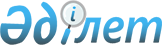 2024-2026 жылдарға арналған Шемонаиха ауданының қала, кенттер және ауылдық округтерінің бюджеттері туралыШығыс Қазақстан облысы Шемонаиха аудандық мәслихатының 2023 жылғы 28 желтоқсандағы № 12/3-VIII шешімі
      ЗҚАИ-ның ескертпесі!
      Осы шешім 01.01 2024 бастап қолданысқа енгізіледі.
      Қазақстан Республикасының Бюджет кодексінің 9-1-бабының 2-тармағына, 75-бабының 2-тармағына, Қазақстан Республикасының "Қазақстан Республикасындағы жергілікті мемлекеттік басқару және өзін-өзі басқару туралы" Заңының 6-бабы 1-тармағының 1) тармақшасына сәйкес, Шемонаиха аудандық мәслихаты ШЕШТІ:
      1. 2024-2026 жылдарға арналған Шемонаиха ауданы Шемонаиха қаласының бюджеті тиісінше 1, 2 және 3- қосымшаларға сәйкес, оның ішінде 2024 жылға мынадай көлемдерде бекітілсін:
      1) кірістер – 581 739,0 мың теңге, оның ішінде:
      салықтық түсімдер – 208 846,0 мың теңге;
      салықтық емес түсімдер – 0 теңге;
      негізгі капиталды сатудан түсетін түсімдер – 3 000,0 теңге;
      трансферттер түсімі – 369 893,0 мың теңге;
      2) шығындар – 627 354,2 мың теңге;
      3) таза бюджеттік кредиттеу – 0 теңге, оның ішінде:
      бюджеттік кредиттер – 0 теңге;
      бюджеттік кредиттерді өтеу –0 теңге;
      4) қаржы активтерімен операциялар бойынша сальдо – 0 теңге, оның ішінде:
      қаржы активтерін сатып алу – 0 теңге;
      мемлекеттің қаржы активтерін сатудан түсетін түсімдер – 0 теңге;
      5) бюджет тапшылығы (профициті) – -45 615,2 мың теңге;
      6) бюджет тапшылығын қаржыландыру (профицитін пайдалану) – 45 615,2 мың теңге, оның ішінде:
      қарыздар түсімі – 0 теңге;
      қарыздарды өтеу – 0 теңге;
      бюджет қаражатының пайдаланылатын қалдықтары – 45 615,2 мың теңге.
      Ескерту. 1-тармақ жаңа редакцияда - Шығыс Қазақстан облысы Шемонаиха аудандық мәслихатының 09.04.2024 № 16/2-VIII шешімімен (01.01.2024 бастап қолданысқа енгізіледі).


      2. Шемонаиха ауданы Шемонаиха қаласының бюджетінде 73 678,0 мың теңге сомасында аудандық бюджеттен 2024 жылға арналған қала бюджетіне берілетін бюджеттік субвенциялар көлемі ескерілсін.
      3. Шемонаиха ауданы Шемонаиха қаласы бюджетінде 296 215,0 мың теңге сомасында аудандық бюджеттен 2024 жылға арналған нысаналы ағымдағы трансферттер қарастырылсын.
      4. 2024-2026 жылдарға арналған Шемонаиха ауданы Первомайский кентінің бюджеті тиісінше 4, 5 және 6 - қосымшаларға сәйкес, оның ішінде 2024 жылға мынадай көлемдерде бекітілсін:
      1) кірістер – 95 931,0 мың теңге, соның ішінде:
      салықтық түсімдер – 30 385,0 мың теңге; 
      салықтық емес түсімдер  – 0 теңге;
      негізгі капиталды сатудан түсетін түсімдер  –  0 теңге;
      трансферттер түсімі  – 65 546,0 мың теңге;
      2) шығындар – 100 790,0 мың теңге;
      3) таза бюджеттік кредиттеу  – 0 теңге, оның ішінде:
      бюджеттік кредиттер  –  0 теңге;
      бюджеттік кредиттерді өтеу – 0 теңге;
      4) қаржы активтерімен операциялар бойынша сальдо – 0 теңге, оның ішінде:
      қаржы активтерін сатып алу – 0 теңге;
      мемлекеттің қаржы активтерін сатудан түсетін түсімдер – 0 теңге;
      5) бюджет тапшылығы (профициті) – -4 859,0 мың теңге;
      6) бюджет тапшылығын  қаржыландыру (профицитін пайдалану) – 4 859,0 мың теңге, оның ішінде:
      қарыздар түсімі – 0 теңге;
      қарыздарды өтеу – 0 теңге;
      бюджет  қаражатының  пайдаланылатын  қалдықтары  – 4 859,0 мың тенге.
      Ескерту. 4-тармақ жаңа редакцияда - Шығыс Қазақстан облысы Шемонаиха аудандық мәслихатының 09.04.2024 № 16/2-VIII шешімімен (01.01.2024 бастап қолданысқа енгізіледі).


      5. Первомайский кентінің бюджетінде 44 641,0 мың теңге сомасында 2024 жылға арналған аудандық бюджеттен кент бюджетіне берілетін бюджеттік субвенциялар көлемі ескерілсін.
      6. Шемонаиха ауданы Первомайский кенті бюджетінде 20 905,0 мың теңге сомасында аудандық бюджеттен 2024 жылға арналған нысаналы ағымдағы трансферттер қарастырылсын.
      7. 2024-2026 жылдарға арналған Шемонаиха ауданы Усть-Таловка кентінің бюджеті тиісінше 7, 8 және 9 қосымшаларға сәйкес, оның ішінде 2024 жылға мынадай көлемдерде бекітілсін:
      1) кірістер – 163 331,0 мың теңге, оның ішінде:
      салықтық түсімдер – 29 105,0 мың теңге; 
      салықтық емес түсімдер  – 198,0 мың теңге;
      негізгі капиталды сатудан түсетін түсімдер  –  0 теңге;
      трансферттер түсімі  – 134 028,0 мың теңге;
      2) шығындар – 174 615,8 мың теңге;
      3) таза бюджеттік кредиттеу – 0 теңге, оның ішінде:
      бюджеттік кредиттер  –  0 теңге;
      бюджеттік кредиттерді өтеу – 0 теңге;
      4) қаржы активтерімен операциялар бойынша сальдо – 0 теңге, оның ішінде:
      қаржы активтерін сатып алу – 0 теңге;
      мемлекеттің қаржы активтерін сатудан түсетін түсімдер – 0 теңге;
      5) бюджет тапшылығы (профициті) – -11 284,8 мың теңге;
      6) бюджет тапшылығын  қаржыландыру (профицитін пайдалану) – 11 284,8 мың теңге, оның ішінде:
      қарыздар түсімі – 0 теңге;
      қарыздарды өтеу – 0 теңге;
      бюджет қаражатының  пайдаланылатын  қалдықтары  –  11 284,8 мың теңге.
      Ескерту. 7-тармақ жаңа редакцияда - Шығыс Қазақстан облысы Шемонаиха аудандық мәслихатының 09.04.2024 № 16/2-VIII шешімімен (01.01.2024 бастап қолданысқа енгізіледі).


      8. Шемонаиха ауданы Усть-Таловка кентінің бюджетінде 48 289,0 мың теңге сомасында аудандық бюджеттен 2024 жылға арналған кент бюджетіне берілетін бюджеттік субвенциялар көлемі ескерілсін.
      9. Шемонаиха ауданы Усть-Таловка кентінің бюджетінде 85 638,0 мың теңге сомасында аудандық бюджеттен 2024 жылға арналған нысаналы ағымдағы трансферттер көлемі көзделсін.
      10. 2024-2026 жылдарға арналған Шемонаиха ауданы Вавилон ауылдық округінің бюджеті тиісінше 10, 11 және 12 қосымшаларға сәйкес, оның ішінде 2024 жылға мынадай көлемдерде бекітілсін:
      1) кірістер – 79 064,0 мың теңге, оның ішінде:
      салықтық түсімдер – 67 483,0 мың теңге;
      салықтық емес түсімдер – 917,0 мың теңге;
      негізгі капиталды сатудан түсетін түсімдер – 0 теңге;
      трансферттер түсімі – 10 664,0 мың теңге;
      2) шығындар – 90 091,2 мың теңге;
      3) таза бюджеттік кредиттеу – 0 теңге, оның ішінде:
      бюджеттік кредиттер – 0 теңге;
      бюджеттік кредиттерді өтеу – 0 теңге;
      4)қаржы активтерімен операциялар бойынша сальдо – 0 теңге, оның ішінде:
      қаржы активтерін сатып алу – 0 теңге;
      мемлекеттің қаржы активтерін сатудан түсетін түсімдер – 0 теңге;
      5)бюджет тапшылығы (профициті) – -11 027,2 мың теңге;
      6)бюджет тапшылығын қаржыландыру (профицитін пайдалану) – 11 027,2 мың теңге, оның ішінде:
      қарыздар түсімі – 0 теңге;
      қарыздарды өтеу – 0 теңге;
      бюджет қаражатының пайдаланылатын қалдықтары – 11 027,2 мың теңге.
      Ескерту. 10-тармақ жаңа редакцияда - Шығыс Қазақстан облысы Шемонаиха аудандық мәслихатының 09.04.2024 № 16/2-VIII шешімімен (01.01.2024 бастап қолданысқа енгізіледі).


      11. Вавилон ауылдық округінің бюджетінде 10 664,0 мың теңге сомасында аудандық бюджеттен 2024 жылға арналған ауылдық округ бюджетіне берілетін бюджеттік субвенциялар көлемі ескерілсін.
      12. 2024-2026 жылдарға арналған Шемонаиха ауданы Верх-Уба ауылдық округінің бюджеті тиісінше 13,14 және 15 - қосымшаларға сәйкес, оның ішінде 2024 жылға мынадай көлемдерде бекітілсін:
      1) кірістер – 111 268,0 мың теңге, оның ішінде:
      салықтық түсімдер – 8 994,0 мың теңге;
      салықтық емес түсімдер – 0 теңге;
      негізгі капиталды сатудан түсетін түсімдер – 0 теңге;
      трансферттер түсімі – 102 274,0 мың теңге;
      2) шығындар – 112 966,2 мың теңге;
      3) таза бюджеттік кредиттеу – 0 теңге, оның ішінде:
      бюджеттік кредиттер – 0 теңге;
      бюджеттік кредиттерді өтеу – 0 теңге;
      4) қаржы активтерімен операциялар бойынша сальдо – 0 теңге, оның ішінде:
      қаржы активтерін сатып алу– 0 теңге;
      мемлекеттің қаржы активтерін сатудан түсетін түсімдер– 0 теңге;
      5) бюджет тапшылығы (профициті) – -1 698,2 мың теңге;
      6) бюджет тапшылығын қаржыландыру (профицитін пайдалану)– 1 698,2 мың теңге, оның ішінде:
      қарыздар түсімі – 0 теңге;
      қарыздарды өтеу – 0 теңге;
      бюджет қаражатының пайдаланылатын қалдықтары – 1 698,2 мың теңге.
      Ескерту. 12-тармақ жаңа редакцияда - Шығыс Қазақстан облысы Шемонаиха аудандық мәслихатының 09.04.2024 № 16/2-VIII шешімімен (01.01.2024 бастап қолданысқа енгізіледі).


      13. Шемонаиха ауданы Верх-Уба ауылдық округінің бюджетінде 31 475,0 мың теңге сомасында аудандық бюджеттен 2024 жылға арналған ауылдық округ бюджетіне берілетін бюджеттік субвенциялар көлемі ескерілсін.
      14. Шемонаиха ауданы Верх-Уба ауылдық округінің бюджетінде 70 799,0 мың теңге сомасында аудандық бюджеттен 2024 жылға арналған нысаналы ағымдағы трансферттер көлемі қарастырылсын.
      15. 2024-2026 жылдарға арналған Шемонаиха ауданы Волчанка ауылдық округінің бюджеті тиісінше 16, 17 және 18-қосымшаларға сәйкес, оның ішінде 2024 жылға мынадай көлемдерде бекітілсін:
      1) кірістер – 68 902,0 мың теңге, оның ішінде:
      салықтық түсімдер – 8 003,0 мың теңге;
      салықтық емес түсімдер – 192,0 мың теңге;
      негізгі капиталды сатудан түсетін түсімдер – 0 теңге;
      трансферттер түсімі – 60 707,0 мың теңге;
      2) шығындар – 73 041,1 мың теңге;
      3) таза бюджеттік кредиттеу – 0 теңге, оның ішінде:
      бюджеттік кредиттер – 0 теңге;
      бюджеттік кредиттерді өтеу – 0 теңге;
      4) қаржы активтерімен операциялар бойынша сальдо – 0 теңге, оның ішінде:
      қаржы активтерін сатып алу– 0 теңге;
      мемлекеттің қаржы активтерін сатудан түсетін түсімдер – 0 теңге;
      5) бюджет тапшылығы (профициті) – -4 139,1 мың теңге;
      6) бюджет тапшылығын қаржыландыру (профицитін пайдалану) – 4 139,1 мың теңге, оның ішінде:
      қарыздар түсімі – 0 теңге;
      қарыздарды өтеу – 0 теңге;
      бюджет қаражатының пайдаланылатын қалдықтары – 4 139,1 мың теңге.
      Ескерту. 15-тармақ жаңа редакцияда - Шығыс Қазақстан облысы Шемонаиха аудандық мәслихатының 09.04.2024 № 16/2-VIII шешімімен (01.01.2024 бастап қолданысқа енгізіледі).


      16. Шемонаиха ауданы Волчанка ауылдық округінің бюджетінде 37 959,0 мың теңге сомасында аудандық бюджеттен 2024 жылға арналған ауылдық округ бюджетіне берілетін бюджеттік субвенциялар көлемі ескерілсін.
      17. Волчанка ауылдық округінің бюджетінде 22 748,0 мың теңге сомасында аудандық бюджеттен 2024 жылға арналған нысаналы ағымдағы трансферттер қарастырылсын.
      18. 2024-2026 жылдарға арналған Шемонаиха ауданы Выдриха ауылдық округінің бюджеті тиісінше 19, 20 және 21-қосымшаларға сәйкес, оның ішінде 2024 жылға мынадай көлемдерде бекітілсін:
      1) кірістер – 62 686,0 мың теңге, оның ішінде:
      салықтық түсімдер – 12 631,0 мың теңге;
      салықтық емес түсімдер – 0 теңге;
      негізгі капиталды сатудан түсетін түсімдер – 0 теңге;
      трансферттер түсімі – 50 055,0 мың теңге;
      2) шығындар – 66 391,1 мың теңге;
      3) таза бюджеттік кредиттеу – 0 теңге, оның ішінде:
      бюджеттік кредиттер – 0 теңге;
      бюджеттік кредиттерді өтеу – 0 теңге;
      4) қаржы активтерімен операциялар бойынша сальдо – 0 теңге, оның ішінде:
      қаржы активтерін сатып алу– 0 теңге;
      мемлекеттің қаржы активтерін сатудан түсетін түсімдер – 0 теңге;
      5) бюджет тапшылығы (профициті) – -3 705,1 мың теңге;
      6) бюджет тапшылығын қаржыландыру (профицитін пайдалану) – 3 705,1 мың теңге, оның ішінде:
      қарыздар түсімі – 0 теңге;
      қарыздарды өтеу – 0 теңге;
      бюджет қаражатының пайдаланылатын қалдықтары – 3 705,1 мың теңге.
      Ескерту. 18-тармақ жаңа редакцияда - Шығыс Қазақстан облысы Шемонаиха аудандық мәслихатының 09.04.2024 № 16/2-VIII шешімімен (01.01.2024 бастап қолданысқа енгізіледі).


      19. Шемонаиха ауданы Выдриха ауылдық округінің бюджетінде 34 229,0 мың теңге сомасында аудандық бюджеттен 2024 жылға арналған ауылдық округ бюджетіне берілетін бюджеттік субвенциялар көлемі ескерілсін.
      20. Шемонаиха ауданы Выдриха ауылдық округінің бюджетінде 15 826,0 мың теңге сомасында аудандық бюджеттен 2024 жылға арналған ауылдық округ бюджетіне берілетін нысаналы ағымдағы трансферттер қарастырылсын.
      21. 2024-2026 жылдарға арналған Шемонаиха ауданы Зевакино ауылдық округінің бюджеті тиісінше 22, 23 және 24-қосымшаларға сәйкес, оның ішінде 2024 жылға мынадай көлемдерде бекітілсін:
      1) кірістер – 101 743,0 мың теңге, оның ішінде:
      салықтық түсімдер – 32 990,0 мың теңге;
      салықтық емес түсімдер – 385,0 мың теңге;
      негізгі капиталды сатудан түсетін түсімдер – 0 теңге;
      трансферттер түсімі – 68 368,0 мың теңге;
      2) шығындар – 106 687,6 мың теңге;
      3) таза бюджеттік кредиттеу – 0 теңге, оның ішінде:
      бюджеттік кредиттер – 0 теңге;
      бюджеттік кредиттерді өтеу – 0 теңге;
      4) қаржы активтерімен операциялар бойынша сальдо – 0 теңге, оның ішінде:
      қаржы активтерін сатып алу – 0 теңге;
      мемлекеттің қаржы активтерін сатудан түсетін түсімдер – 0 теңге;
      5) бюджет тапшылығы (профициті) – - 4 944,6 мың теңге;
      6) бюджет тапшылығын қаржыландыру (профицитін пайдалану) – 4 944,6 мың теңге, оның ішінде:
      қарыздар түсімі – 0 теңге;
      қарыздарды өтеу – 0 теңге;
      бюджет қаражатының пайдаланылатын қалдықтары – 4 944,6 мың теңге.
      Ескерту. 21-тармақ жаңа редакцияда - Шығыс Қазақстан облысы Шемонаиха аудандық мәслихатының 09.04.2024 № 16/2-VIII шешімімен (01.01.2024 бастап қолданысқа енгізіледі).


      22. Шемонаиха ауданы Зевакино ауылдық округінің бюджетінде 35 529,0 мың теңге сомасында аудандық бюджеттен 2024 жылға арналған ауылдық округ бюджетіне берілетін бюджеттік субвенциялар көлемі ескерілсін.
      23. Шемонаиха ауданы Зевакино ауылдық округінің бюджетінде 32 839,0 мың теңге сомасында аудандық бюджеттен 2024 жылға арналған ауылдық округ бюджетіне берілетін нысаналы ағымдағы трансферттер қарастырылсын.
      24. 2024-2026 жылдарға арналған Шемонаиха ауданы Каменевский ауылдық округінің бюджеті тиісінше 25, 26 және 27-қосымшаларға сәйкес, оның ішінде 2024 жылға мынадай көлемдерде бекітілсін:
      1) кірістер – 98 206,0 мың теңге, оның ішінде:
      салықтық түсімдер – 10 407,0 мың теңге;
      салықтық емес түсімдер – 0 теңге;
      негізгі капиталды сатудан түсетін түсімдер – 0 теңге;
      трансферттер түсімі – 87 799,0 мың теңге;
      2) шығындар – 103 411,1 мың теңге;
      3) таза бюджеттік кредиттеу – 0 теңге, оның ішінде:
      бюджеттік кредиттер – 0 теңге;
      бюджеттік кредиттерді өтеу – 0 теңге;
      4) қаржы активтерімен операциялар бойынша сальдо – 0 теңге, оның ішінде:
      қаржы активтерін сатып алу– 0 теңге;
      мемлекеттің қаржы активтерін сатудан түсетін түсімдер – 0 теңге;
      5) бюджет тапшылығы (профициті) – -5 205,1 мың теңге;
      6) бюджет тапшылығын қаржыландыру (профицитін пайдалану) – 5 205,1 мың теңге, оның ішінде:
      қарыздар түсімі – 0 теңге;
      қарыздарды өтеу – 0 теңге;
      бюджет қаражатының пайдаланылатын қалдықтары – 5 205,1 мың теңге.
      Ескерту. 24-тармақ жаңа редакцияда - Шығыс Қазақстан облысы Шемонаиха аудандық мәслихатының 09.04.2024 № 16/2-VIII шешімімен (01.01.2024 бастап қолданысқа енгізіледі).


      25. Каменевский ауылдық округінің бюджетінде 33 886,0 мың теңге сомасында аудандық бюджеттен 2024 жылға арналған ауылдық округ бюджетіне берілетін бюджеттік субвенциялар көлемі ескерілсін.
      26. Шемонаиха ауданы Каменевский ауылдық округінің бюджетінде 53 913,0 мың теңге сомасында аудандық бюджеттен 2024 жылға арналған ауылдық округ бюджетіне берілетін нысаналы ағымдағы трансферттер қарастырылсын.
      27. 2024-2026 жылдарға арналған Шемонаиха ауданы Октябрьское ауылдық округінің бюджеті тиісінше 28, 29 және 30-қосымшаларға сәйкес, оның ішінде 2024 жылға мынадай көлемдерде бекітілсін:
      1) кірістер – 50 449,0 мың теңге, оның ішінде:
      салықтық түсімдер – 4 111,0 мың теңге;
      салықтық емес түсімдер – 0 теңге;
      негізгі капиталды сатудан түсетін түсімдер – 0 теңге;
      трансферттер түсімі – 46 338,0 мың теңге;
      2) шығындар – 52 882,2 мың теңге;
      3) таза бюджеттік кредиттеу – 0 теңге, оның ішінде:
      бюджеттік кредиттер – 0 теңге;
      бюджеттік кредиттерді өтеу – 0 теңге;
      4) қаржы активтерімен операциялар бойынша сальдо – 0 теңге, оның ішінде:
      қаржы активтерін сатып алу – 0 теңге;
      мемлекеттің қаржы активтерін сатудан түсетін түсімдер – 0 теңге;
      5) бюджет тапшылығы (профициті) – -2 433,2 мың теңге;
      6) бюджет тапшылығын қаржыландыру (профицитін пайдалану) – 2 433,2 мың теңге, оның ішінде:
      қарыздар түсімі – 0 теңге;
      қарыздарды өтеу – 0 теңге;
      бюджет қаражатының пайдаланылатын қалдықтары – 2 433,2 мың теңге.
      Ескерту. 27-тармақ жаңа редакцияда - Шығыс Қазақстан облысы Шемонаиха аудандық мәслихатының 09.04.2024 № 16/2-VIII шешімімен (01.01.2024 бастап қолданысқа енгізіледі).


      28. Шемонаиха ауданы Октябрьское ауылдық округінің бюджетінде 31 317,0 мың теңге сомасында аудандық бюджеттен 2024 жылға арналған ауылдық округ бюджетіне берілетін бюджеттік субвенциялар көлемі ескерілсін.
      29. Шемонаиха ауданы Октябрьское ауылдық округінің бюджетінде 15 021,0 мың теңге сомасында аудандық бюджеттен 2024 жылға арналған ауылдық округ бюджетіне берілетін нысаналы ағымдағы трансферттер көлемі қарастырылсын.
      30. 2024-2026 жылдарға арналған Шемонаиха ауданы Разин ауылдық округінің бюджеті тиісінше 31, 32 және 33-қосымшаларға сәйкес, оның ішінде 2024 жылға мынадай көлемдерде бекітілсін:
      1) кірістер – 71 775,0 мың теңге, оның ішінде:
      салықтық түсімдер – 5 236,0 мың теңге;
      салықтық емес түсімдер – 0 теңге;
      негізгі капиталды сатудан түсетін түсімдер – 0 теңге;
      трансферттер түсімі – 66 539,0 мың теңге;
      2) шығындар – 73 376,0 мың теңге;
      3) таза бюджеттік кредиттеу – 0 теңге, оның ішінде:
      бюджеттік кредиттер – 0 теңге;
      бюджеттік кредиттерді өтеу – 0 теңге;
      4) қаржы активтерімен операциялар бойынша сальдо – 0 теңге, оның ішінде:
      қаржы активтерін сатып алу– 0 теңге;
      мемлекеттің қаржы активтерін сатудан түсетін түсімдер – 0 теңге;
      5) бюджет тапшылығы (профициті) – -1 601,0 мың теңге;
      6) бюджет тапшылығын қаржыландыру (профицитін пайдалану) – 1 601,0 мың теңге, оның ішінде:
      қарыздар түсімі – 0 теңге;
      қарыздарды өтеу – 0 теңге;
      бюджет қаражатының пайдаланылатын қалдықтары – 1 601,0 мың теңге.
      Ескерту. 30-тармақ жаңа редакцияда - Шығыс Қазақстан облысы Шемонаиха аудандық мәслихатының 09.04.2024 № 16/2-VIII шешімімен (01.01.2024 бастап қолданысқа енгізіледі).


      31. Разин ауылдық округінің бюджетінде 27 872,0 мың теңге сомасында аудандық бюджеттен 2024 жылға арналған ауылдық округ бюджетіне берілетін бюджеттік субвенциялар көлемі ескерілсін.
      32. Разин ауылдық округінің бюджетінде 38 667,0 мың теңге сомасында аудандық бюджеттен 2024 жылға арналған ауылдық округ бюджетіне берілетін нысаналы ағымдағы трансферттер көлемі қарастырылсын.
      33. Осы шешім 2024 жылғы 01 қаңтардан бастап қолданысқа енгізіледі. 2024 жылға арналған Шемонаиха ауданы Шемонаиха қаласының бюджеті
      Ескерту. 1-қосымша жаңа редакцияда - Шығыс Қазақстан облысы Шемонаиха аудандық мәслихатының 09.04.2024 № 16/2-VIII шешімімен (01.01.2024 бастап қолданысқа енгізіледі). 2025 жылға арналған Шемонаиха ауданы Шемонаиха қаласының бюджеті 2026 жылға арналған Шемонаиха ауданы Шемонаиха қаласының бюджеті 2024 жылға арналған Шемонаиха ауданы Первомайский кентінің бюджеті
      Ескерту. 4-қосымша жаңа редакцияда - Шығыс Қазақстан облысы Шемонаиха аудандық мәслихатының 09.04.2024 № 16/2-VIII шешімімен (01.01.2024 бастап қолданысқа енгізіледі). 2025 жылға арналған Шемонаиха ауданы Первомайский кентінің бюджеті 2026 жылға арналған Шемонаиха ауданы Первомайский кентінің бюджеті 2024 жылға арналған Шемонаиха ауданы Усть-Таловка кентінің бюджеті
      Ескерту. 7-қосымша жаңа редакцияда - Шығыс Қазақстан облысы Шемонаиха аудандық мәслихатының 09.04.2024 № 16/2-VIII шешімімен (01.01.2024 бастап қолданысқа енгізіледі). 2025 жылға арналған Шемонаиха ауданы Усть-Таловка кентінің бюджеті 2026 жылға арналған Шемонаиха ауданы Усть-Таловка кентінің бюджеті 2024 жылға арналған Шемонаиха ауданы Вавилон ауылдық округінің бюджеті
      Ескерту. 10-қосымша жаңа редакцияда - Шығыс Қазақстан облысы Шемонаиха аудандық мәслихатының 09.04.2024 № 16/2-VIII шешімімен (01.01.2024 бастап қолданысқа енгізіледі). 2025 жылға арналған Шемонаиха ауданы Вавилон ауылдық округінің бюджеті 2026 жылға арналған Шемонаиха ауданы Вавилон ауылдық округінің бюджеті 2024 жылға арналған Шемонаиха ауданы Верх-Уба ауылдық округінің бюджеті
      Ескерту. 13-қосымша жаңа редакцияда - Шығыс Қазақстан облысы Шемонаиха аудандық мәслихатының 09.04.2024 № 16/2-VIII шешімімен (01.01.2024 бастап қолданысқа енгізіледі). 2025 жылға арналған Шемонаиха ауданы Верх-Уба ауылдық округінің бюджеті 2026 жылға арналған Шемонаиха ауданы Верх-Уба ауылдық округінің бюджеті 2024 жылға арналған Шемонаиха ауданы Волчанка ауылдық округінің бюджеті
      Ескерту. 16-қосымша жаңа редакцияда - Шығыс Қазақстан облысы Шемонаиха аудандық мәслихатының 09.04.2024 № 16/2-VIII шешімімен (01.01.2024 бастап қолданысқа енгізіледі). 2025 жылға арналған Шемонаиха ауданы Волчанка ауылдық округінің бюджеті 2026 жылға арналған Шемонаиха ауданы Волчанка ауылдық округінің бюджеті 2024 жылға арналған Шемонаиха ауданы Выдриха ауылдық округінің бюджеті
      Ескерту. 19-қосымша жаңа редакцияда - Шығыс Қазақстан облысы Шемонаиха аудандық мәслихатының 09.04.2024 № 16/2-VIII шешімімен (01.01.2024 бастап қолданысқа енгізіледі). 2025 жылға арналған Шемонаиха ауданы Выдриха ауылдық округінің бюджеті 2026 жылға арналған Шемонаиха ауданы Выдриха ауылдық округінің бюджеті 2024 жылға арналған Шемонаиха ауданы Зевакино ауылдық округінің бюджеті
      Ескерту. 22-қосымша жаңа редакцияда - Шығыс Қазақстан облысы Шемонаиха аудандық мәслихатының 09.04.2024 № 16/2-VIII шешімімен (01.01.2024 бастап қолданысқа енгізіледі). 2025 жылға арналған Шемонаиха ауданы Зевакино ауылдық округінің бюджеті 2026 жылға арналған Шемонаиха ауданы Зевакино ауылдық округінің бюджеті 2024 жылға арналған Шемонаиха ауданы Каменевский ауылдық округінің бюджеті
      Ескерту. 25-қосымша жаңа редакцияда - Шығыс Қазақстан облысы Шемонаиха аудандық мәслихатының 09.04.2024 № 16/2-VIII шешімімен (01.01.2024 бастап қолданысқа енгізіледі). 2025 жылға арналған Шемонаиха ауданы Каменевский ауылдық округінің бюджеті 2026 жылға арналған Шемонаиха ауданы Каменевский ауылдық округінің бюджеті 2024 жылға арналған Шемонаиха ауданы Октябрьское ауылдық округінің бюджеті
      Ескерту. 28-қосымша жаңа редакцияда - Шығыс Қазақстан облысы Шемонаиха аудандық мәслихатының 09.04.2024 № 16/2-VIII шешімімен (01.01.2024 бастап қолданысқа енгізіледі). 2025 жылға арналған Шемонаиха ауданы Октябрьское ауылдық округінің бюджеті 2026 жылға арналған Шемонаиха ауданы Октябрьское ауылдық округінің бюджеті 2024 жылға арналған Шемонаиха ауданы Разин ауылдық округінің бюджеті
      Ескерту. 31-қосымша жаңа редакцияда - Шығыс Қазақстан облысы Шемонаиха аудандық мәслихатының 09.04.2024 № 16/2-VIII шешімімен (01.01.2024 бастап қолданысқа енгізіледі). 2025 жылға арналған Шемонаиха ауданы Разин ауылдық округінің бюджеті 2026 жылға арналған Шемонаиха ауданы Разин ауылдық округінің бюджеті
					© 2012. Қазақстан Республикасы Әділет министрлігінің «Қазақстан Республикасының Заңнама және құқықтық ақпарат институты» ШЖҚ РМК
				
      Шемонаиха аудандық мәслихатының төрағасы 

М. Желдыбаев
Шемонаиха 
аудандық мәслихатының 
2023 жылғы 28 желтоқсандағы 
№ 12/3-VIII шешіміне 1 қосымша
Санаты
Санаты
Санаты
Санаты
Сома (мың теңге)
Сыныбы
Сыныбы
Сыныбы
Сома (мың теңге)
Кішi сыныбы
Кішi сыныбы
Сома (мың теңге)
Атауы
Сома (мың теңге)
I. КІРІСТЕР
581 739,0
1
Салықтық түсімдер
208 846,0
01
Табыс салығы
104 500,0
2
Жеке табыс салығы
104 500,0
04
Меншiкке салынатын салықтар
93 386,0
1
Мүлiкке салынатын салықтар
3 500,0
3
Жер салығы
11 157,0
4
Көлiк құралдарына салынатын салық
78 729,0
05
Тауарларға,жұмыстарға және көрсетілетін қызметтерге салынатын ішкі салықтар
10 960,0
3
Табиғи және басқа да ресурстарды пайдаланғаны үшiн түсетiн түсiмдер
10 108,0
4
Кәсіпкерлік және кәсіби қызметті жүргізгені үшін алынатын алымдар
852,0
3
Негізгі капиталды сатудан түсетін түсімдер
3 000,0
03
Жердi және материалдық емес активтердi сату
3 000,0
1
Жерді сату
3 000,0
 4
Трансферттердің түсімдері
369 893,0
02
Мемлекеттiк басқарудың жоғары тұрған органдарынан түсетiн трансферттер
369 893,0
3
Аудандардың (облыстық маңызы бар қаланың) бюджетінен трансферттер
369 893,0
Функционалдық топ 
Функционалдық топ 
Функционалдық топ 
Функционалдық топ 
Функционалдық топ 
Сома (мың теңге)
Функционалдық кіші топ
Функционалдық кіші топ
Функционалдық кіші топ
Функционалдық кіші топ
Сома (мың теңге)
Бюджеттік бағдарламалардың әкімшісі
Бюджеттік бағдарламалардың әкімшісі
Бюджеттік бағдарламалардың әкімшісі
Сома (мың теңге)
Бағдарлама
Бағдарлама
Сома (мың теңге)
Атауы
Сома (мың теңге)
II.ШЫҒЫНДАР
627 354,2
01
Жалпы сипаттағы мемлекеттiк көрсетілетін қызметтер
80 815,4
1
Мемлекеттiк басқарудың жалпы функцияларын орындайтын өкiлдi, атқарушы және басқа органдар
80 815,4
124
Аудандық маңызы бар қала, ауыл, кент, ауылдық округ әкімінің аппараты
80 815,4
001
Аудандық маңызы бар қала, ауыл, кент, ауылдық округ әкімінің қызметін қамтамасыз ету жөніндегі қызметтер
79 781,0
022
Мемлекеттік органның күрделі шығыстары
1 034,4
 07
Тұрғын үй-коммуналдық шаруашылық
222 598,0
3
Елді-мекендерді көркейту
222 598,0
124
Аудандық маңызы бар қала, ауыл, кент, ауылдық округ әкімінің аппараты
222 598,0
008
Елді мекендердегі көшелерді жарықтандыру
95 101,0
009
Елді мекендердің санитариясын қамтамасыз ету
40 529,0
010
Жерлеу орындарын ұстау және туыстары жоқ адамдарды жерлеу
1 315,0
011
Елді мекендерді абаттандыру мен көгалдандыру
85 653,0
12
Көлiк және коммуникация
323 800,0
1
Автомобиль көлiгi
323 800,0
124
Аудандық маңызы бар қала, ауыл, кент, ауылдық округ әкімінің аппараты
323 800,0
013
Аудандық маңызы бар қалаларда, ауылдарда, кенттерде, ауылдық округтерде автомобиль жолдарының жұмыс істеуін қамтамасыз ету
70 000,0
045
Аудандық маңызы бар қалаларда, ауылдарда, кенттерде, ауылдық округтерде автомобиль жолдарын күрделі және орташа жөндеу
253 800,0
15
Трансферттер
140,8
1
Трансферттер
140,8
124
Аудандық маңызы бар қала, ауыл, кент, ауылдық округ әкімінің аппараты
140,8
048
Пайдаланылмаған (толық пайдаланылмаған) нысаналы трансферттерді қайтару
140,8
ІІІ. Таза бюджеттік кредиттеу
0
Бюджеттік кредиттер
0
Бюджеттік кредиттерді өтеу
0
ІV. Қаржы активтерімен операциялар бойынша сальдо
0
Қаржы активтерін сатып алу
0
Мемлекеттің қаржы активтерін сатудан түсетін түсімдер
0
V. Бюджет тапшылығы (профициті)
-45 615,2
VI. Бюджет тапшылығын қаржыландыру (профицитiн пайдалану)
45 615,2
Қарыздар түсімі
0
Қарыздарды өтеу
0
8
Бюджет қаражатының пайдаланылатын қалдықтары
45 615,2
01
Бюджет қаражаты қалдықтары
45 615,2
1
Бюджет қаражатының бос қалдықтары
45 615,2Шемонаиха 
аудандық мәслихатының 
2023 жылғы 28 желтоқсандағы 
№ 12/3-VIII шешіміне 2 қосымша
Санаты
Санаты
Санаты
Санаты
Сома (мың теңге)
Сыныбы
Сыныбы
Сыныбы
Сома (мың теңге)
Кішi сыныбы
Кішi сыныбы
Сома (мың теңге)
Атауы
Сома (мың теңге)
I. КІРІСТЕР
651 954,0
1
Салықтық түсімдер
188 889,0
01
Табыс салығы
94 227,0
2
Жеке табыс салығы
94 227,0
04
Меншiкке салынатын салықтар
83 677,0
1
Мүлiкке салынатын салықтар
3 500,0
3
Жер салығы
11 157,0
4
Көлiк құралдарына салынатын салық
69 020,0
05
Тауарларға,жұмыстарға және көрсетілетін қызметтерге салынатын ішкі салықтар
10 985,0
3
Табиғи және басқа да ресурстарды пайдаланғаны үшiн түсетiн түсiмдер
10 108,0
4
Кәсіпкерлік және кәсіби қызметті жүргізгені үшін алынатын алымдар
877,0
3
Негізгі капиталды сатудан түсетін түсімдер
3 000,0
03
Жердi және материалдық емес активтердi сату
3 000,0
1
Жерді сату
3 000,0
 4
Трансферттердің түсімдері
460 065,0
02
Мемлекеттiк басқарудың жоғары тұрған органдарынан түсетiн трансферттер
460 065,0
3
Аудандардың (облыстық маңызы бар қаланың) бюджетінен трансферттер
460 065,0
Функционалдық топ 
Функционалдық топ 
Функционалдық топ 
Функционалдық топ 
Функционалдық топ 
Сома (мың теңге)
Функционалдық кіші топ
Функционалдық кіші топ
Функционалдық кіші топ
Функционалдық кіші топ
Сома (мың теңге)
Бюджеттік бағдарламалардың әкімшісі
Бюджеттік бағдарламалардың әкімшісі
Бюджеттік бағдарламалардың әкімшісі
Сома (мың теңге)
Бағдарлама
Бағдарлама
Сома (мың теңге)
Атауы
Сома (мың теңге)
II.ШЫҒЫНДАР
651 954,0
01
Жалпы сипаттағы мемлекеттiк көрсетілетін қызметтер
76 419,0
1
Мемлекеттiк басқарудың жалпы функцияларын орындайтын өкiлдi, атқарушы және басқа органдар
76 419,0
124
Аудандық маңызы бар қала, ауыл, кент, ауылдық округ әкімінің аппараты
76 419,0
001
Аудандық маңызы бар қала, ауыл, кент, ауылдық округ әкімінің қызметін қамтамасыз ету жөніндегі қызметтер
76 419,0
 07
Тұрғын үй-коммуналдық шаруашылық
176 863,0
3
Елді-мекендерді көркейту
176 863,0
124
Аудандық маңызы бар қала, ауыл, кент, ауылдық округ әкімінің аппараты
176 863,0
008
Елді мекендердегі көшелерді жарықтандыру
73 050,0
009
Елді мекендердің санитариясын қамтамасыз ету
24 985,0
010
Жерлеу орындарын ұстау және туыстары жоқ адамдарды жерлеу
328,0
011
Елді мекендерді абаттандыру мен көгалдандыру
78 500,0
12
Көлiк және коммуникация
398 672,0
1
Автомобиль көлiгi
398 672,0
124
Аудандық маңызы бар қала, ауыл, кент, ауылдық округ әкімінің аппараты
398 672,0
013
Аудандық маңызы бар қалаларда, ауылдарда, кенттерде, ауылдық округтерде автомобиль жолдарының жұмыс істеуін қамтамасыз ету
46 672,0
045
Аудандық маңызы бар қалаларда, ауылдарда, кенттерде, ауылдық округтерде автомобиль жолдарын күрделі және орташа жөндеу
350 000,0
ІІІ. Таза бюджеттік кредиттеу
0
Бюджеттік кредиттер
0
Бюджеттік кредиттерді өтеу
0
ІV. Қаржы активтерімен операциялар бойынша сальдо
0
Қаржы активтерін сатып алу
0
Мемлекеттің қаржы активтерін сатудан түсетін түсімдер
0
V. Бюджет тапшылығы (профициті)
0
VI. Бюджет тапшылығын қаржыландыру (профицитiн пайдалану)
0
Қарыздар түсімі
0
Қарыздарды өтеу
0
8
Бюджет қаражатының пайдаланылатын қалдықтары
0
01
Бюджет қаражаты қалдықтары
0
1
Бюджет қаражатының бос қалдықтары
0Шемонаиха 
аудандық мәслихатының 
2023 жылғы 28 желтоқсандағы 
№ 12/3-VIII шешіміне 3 қосымша
Санаты
Санаты
Санаты
Санаты
Сома (мың теңге)
Сыныбы
Сыныбы
Сыныбы
Сома (мың теңге)
Кішi сыныбы
Кішi сыныбы
Сома (мың теңге)
Атауы
Сома (мың теңге)
I. КІРІСТЕР
507 712,0
1
Салықтық түсімдер
193 773,0
01
Табыс салығы
97 035,0
2
Жеке табыс салығы
97 035,0
04
Меншiкке салынатын салықтар
85 727,0
1
Мүлiкке салынатын салықтар
3 500,0
3
Жер салығы
11 157,0
4
Көлiк құралдарына салынатын салық
71 070,0
05
Тауарларға, жұмыстарға және көрсетілетін қызметтерге салынатын ішкі салықтар
11 011,0
3
Табиғи және басқа да ресурстарды пайдаланғаны үшiн түсетiн түсiмдер
10 108,0
4
Кәсіпкерлік және кәсіби қызметті жүргізгені үшін алынатын алымдар
903,0
3
Негізгі капиталды сатудан түсетін түсімдер
3 000,0
03
Жердi және материалдық емес активтердi сату
3 000,0
1
Жерді сату
3 000,0
 4
Трансферттердің түсімдері
310 939,0
02
Мемлекеттiк басқарудың жоғары тұрған органдарынан түсетiн трансферттер
310 939,0
3
Аудандардың (облыстық маңызы бар қаланың) бюджетінен трансферттер
310 939,0
Функционалдық топ 
Функционалдық топ 
Функционалдық топ 
Функционалдық топ 
Функционалдық топ 
Сома (мың теңге)
Функционалдық кіші топ
Функционалдық кіші топ
Функционалдық кіші топ
Функционалдық кіші топ
Сома (мың теңге)
Бюджеттік бағдарламалардың әкімшісі
Бюджеттік бағдарламалардың әкімшісі
Бюджеттік бағдарламалардың әкімшісі
Сома (мың теңге)
Бағдарлама
Бағдарлама
Сома (мың теңге)
Атауы
Сома (мың теңге)
II.ШЫҒЫНДАР
507 712,0
01
Жалпы сипаттағы мемлекеттiк көрсетілетін қызметтер
74 292,0
1
Мемлекеттiк басқарудың жалпы функцияларын орындайтын өкiлдi, атқарушы және басқа органдар
74 292,0
124
Аудандық маңызы бар қала, ауыл, кент, ауылдық округ әкімінің аппараты
74 292,0
001
Аудандық маңызы бар қала, ауыл, кент, ауылдық округ әкімінің қызметін қамтамасыз ету жөніндегі қызметтер
74 292,0
 07
Тұрғын үй-коммуналдық шаруашылық
142 801,0
3
Елді-мекендерді көркейту
142 801,0
124
Аудандық маңызы бар қала, ауыл, кент, ауылдық округ әкімінің аппараты
142 801,0
008
Елді мекендердегі көшелерді жарықтандыру
86 000,0
009
Елді мекендердің санитариясын қамтамасыз ету
25 984,0
010
Жерлеу орындарын ұстау және туыстары жоқ адамдарды жерлеу
341,0
011
Елді мекендерді абаттандыру мен көгалдандыру
30 476,0
12
Көлiк және коммуникация
290 619,0
1
Автомобиль көлiгi
290 619,0
124
Аудандық маңызы бар қала, ауыл, кент, ауылдық округ әкімінің аппараты
290 619,0
013
Аудандық маңызы бар қалаларда, ауылдарда, кенттерде, ауылдық округтерде автомобиль жолдарының жұмыс істеуін қамтамасыз ету
50 619,0
045
Аудандық маңызы бар қалаларда, ауылдарда, кенттерде, ауылдық округтерде автомобиль жолдарын күрделі және орташа жөндеу
240 000,0
ІІІ. Таза бюджеттік кредиттеу
0
Бюджеттік кредиттер
0
Бюджеттік кредиттерді өтеу
0
ІV. Қаржы активтерімен операциялар бойынша сальдо
0
Қаржы активтерін сатып алу
0
Мемлекеттің қаржы активтерін сатудан түсетін түсімдер
0
V. Бюджет тапшылығы (профициті)
0
VI. Бюджет тапшылығын қаржыландыру (профицитiн пайдалану)
0
Қарыздар түсімі
0
Қарыздарды өтеу
0
8
Бюджет қаражатының пайдаланылатын қалдықтары
0
01
Бюджет қаражаты қалдықтары
0
1
Бюджет қаражатының бос қалдықтары
0Шемонаиха 
аудандық мәслихатының 
2023 жылғы 28 желтоқсандағы 
№ 12/3-VIII шешіміне 4 қосымша
Санаты
Санаты
Санаты
Санаты
Сома (мың теңге)
Сыныбы
Сыныбы
Сыныбы
Сома (мың теңге)
Кішi сыныбы
Кішi сыныбы
Сома (мың теңге)
Атауы
Сома (мың теңге)
I. КІРІСТЕР
95 931,0
1
Салықтық түсімдер
30 385,0
01
Табыс салығы
12 000,0
2
Жеке табыс салығы
12 000,0
04
Меншiкке салынатын салықтар
18 082,0
1
Мүлiкке салынатын салықтар
724,0
3
Жер салығы
2 332,0
4
Көлiк құралдарына салынатын салық
15 026,0
05
Тауарларға,жұмыстарға және көрсетілетін қызметтерге салынатын ішкі салықтар
303,0
3
Табиғи және басқа да ресурстарды пайдаланғаны үшiн түсетiн түсiмдер
303,0
 4
Трансферттердің түсімдері
65 546,0
02
Мемлекеттiк басқарудың жоғары тұрған органдарынан түсетiн трансферттер
65 546,0
3
Аудандардың (облыстық маңызы бар қаланың) бюджетінен трансферттер
65 546,0
Функционалдық топ 
Функционалдық топ 
Функционалдық топ 
Функционалдық топ 
Функционалдық топ 
Сома (мың теңге)
Функционалдық кіші топ
Функционалдық кіші топ
Функционалдық кіші топ
Функционалдық кіші топ
Сома (мың теңге)
Бюджеттік бағдарламалардың әкімшісі
Бюджеттік бағдарламалардың әкімшісі
Бюджеттік бағдарламалардың әкімшісі
Сома (мың теңге)
Бағдарлама
Бағдарлама
Сома (мың теңге)
Атауы
Сома (мың теңге)
II.ШЫҒЫНДАР
100 790,0
01
Жалпы сипаттағы мемлекеттiк көрсетілетін қызметтер
46 499,2
1
Мемлекеттiк басқарудың жалпы функцияларын орындайтын өкiлдi, атқарушы және басқа органдар
46 499,2
124
Аудандық маңызы бар қала, ауыл, кент, ауылдық округ әкімінің аппараты
46 499,2
001
Аудандық маңызы бар қала, ауыл, кент, ауылдық округ әкімінің қызметін қамтамасыз ету жөніндегі қызметтер
46 499,2
 07
Тұрғын үй-коммуналдық шаруашылық
43 058,0
3
Елді-мекендерді көркейту
43 058,0
124
Аудандық маңызы бар қала, ауыл, кент, ауылдық округ әкімінің аппараты
43 058,0
008
Елді мекендердегі көшелерді жарықтандыру
27 271,0
009
Елді мекендердің санитариясын қамтамасыз ету
3 600,0
010
Жерлеу орындарын ұстау және туыстары жоқ адамдарды жерлеу
187,0
011
Елді мекендерді абаттандыру мен көгалдандыру
12 000,0
12
Көлiк және коммуникация
11 232,0
1
Автомобиль көлiгi
11 232,0
124
Аудандық маңызы бар қала, ауыл, кент, ауылдық округ әкімінің аппараты
11 232,0
013
Аудандық маңызы бар қалаларда, ауылдарда, кенттерде, ауылдық округтерде автомобиль жолдарының жұмыс істеуін қамтамасыз ету
11 232,0
15
Трансферттер
0,8
1
Трансферттер
0,8
124
Аудандық маңызы бар қала, ауыл, кент, ауылдық округ әкімінің аппараты
0,8
048
Пайдаланылмаған (толық пайдаланылмаған) нысаналы трансферттерді қайтару
0,8
ІІІ. Таза бюджеттік кредиттеу
0
Бюджеттік кредиттер
0
Бюджеттік кредиттерді өтеу
0
ІV. Қаржы активтерімен операциялар бойынша сальдо
0
Қаржы активтерін сатып алу
0
Мемлекеттің қаржы активтерін сатудан түсетін түсімдер
0
V. Бюджет тапшылығы (профициті)
-4 859,0
VI. Бюджет тапшылығын қаржыландыру (профицитiн пайдалану)
4 859,0
Қарыздар түсімі
0
Қарыздарды өтеу
0
8
Бюджет қаражатының пайдаланылатын қалдықтары
4 859,0
01
Бюджет қаражаты қалдықтары
4 859,0
1
Бюджет қаражатының бос қалдықтары
4 859,0Шемонаиха 
аудандық мәслихатының 
2023 жылғы 28 желтоқсандағы 
№ 12/3-VIII шешіміне 5 қосымша
Санаты
Санаты
Санаты
Санаты
Сома (мың теңге)
Сыныбы
Сыныбы
Сыныбы
Сома (мың теңге)
Кішi сыныбы
Кішi сыныбы
Сома (мың теңге)
Атауы
Сома (мың теңге)
I. КІРІСТЕР
219 183,0
1
Салықтық түсімдер
31 448,0
01
Табыс салығы
12 592,0
2
Жеке табыс салығы
12 592,0
04
Меншiкке салынатын салықтар
18 553,0
1
Мүлiкке салынатын салықтар
724,0
3
Жер салығы
2 332,0
4
Көлiк құралдарына салынатын салық
15 497,0
05
Тауарларға,жұмыстарға және көрсетілетін қызметтерге салынатын ішкі салықтар
303,0
3
Табиғи және басқа да ресурстарды пайдаланғаны үшiн түсетiн түсiмдер
303,0
 4
Трансферттердің түсімдері
187 735,0
02
Мемлекеттiк басқарудың жоғары тұрған органдарынан түсетiн трансферттер
187 735,0
3
Аудандардың (облыстық маңызы бар қаланың) бюджетінен трансферттер
187 735,0
Функционалдық топ 
Функционалдық топ 
Функционалдық топ 
Функционалдық топ 
Функционалдық топ 
Сома (мың теңге)
Функционалдық кіші топ
Функционалдық кіші топ
Функционалдық кіші топ
Функционалдық кіші топ
Сома (мың теңге)
Бюджеттік бағдарламалардың әкімшісі
Бюджеттік бағдарламалардың әкімшісі
Бюджеттік бағдарламалардың әкімшісі
Сома (мың теңге)
Бағдарлама
Бағдарлама
Сома (мың теңге)
Атауы
Сома (мың теңге)
II.ШЫҒЫНДАР
219 183,0
01
Жалпы сипаттағы мемлекеттiк көрсетілетін қызметтер
46 081,0
1
Мемлекеттiк басқарудың жалпы функцияларын орындайтын өкiлдi, атқарушы және басқа органдар
46 081,0
124
Аудандық маңызы бар қала, ауыл, кент, ауылдық округ әкімінің аппараты
46 081,0
001
Аудандық маңызы бар қала, ауыл, кент, ауылдық округ әкімінің қызметін қамтамасыз ету жөніндегі қызметтер
46 081,0
 07
Тұрғын үй-коммуналдық шаруашылық
53 421,0
3
Елді-мекендерді көркейту
53 421,0
124
Аудандық маңызы бар қала, ауыл, кент, ауылдық округ әкімінің аппараты
53 421,0
008
Елді мекендердегі көшелерді жарықтандыру
36 496,0
009
Елді мекендердің санитариясын қамтамасыз ету
3 730,0
010
Жерлеу орындарын ұстау және туыстары жоқ адамдарды жерлеу
195,0
011
Елді мекендерді абаттандыру мен көгалдандыру
13 000,0
12
Көлiк және коммуникация
119 681,0
1
Автомобиль көлiгi
119 681,0
124
Аудандық маңызы бар қала, ауыл, кент, ауылдық округ әкімінің аппараты
119 681,0
013
Аудандық маңызы бар қалаларда, ауылдарда, кенттерде, ауылдық округтерде автомобиль жолдарының жұмыс істеуін қамтамасыз ету
11 681,0
045
Аудандық маңызы бар қалаларда, ауылдарда, кенттерде, ауылдық округтерде автомобиль жолдарын күрделі және орташа жөндеу
108 000,0
ІІІ. Таза бюджеттік кредиттеу
0
Бюджеттік кредиттер
0
Бюджеттік кредиттерді өтеу
0
ІV. Қаржы активтерімен операциялар бойынша сальдо
0
Қаржы активтерін сатып алу
0
Мемлекеттің қаржы активтерін сатудан түсетін түсімдер
0
V. Бюджет тапшылығы (профициті)
0
VI. Бюджет тапшылығын қаржыландыру (профицитiн пайдалану)
0
Қарыздар түсімі
0
Қарыздарды өтеу
0
8
Бюджет қаражатының пайдаланылатын қалдықтары
0
01
Бюджет қаражаты қалдықтары
0
1
Бюджет қаражатының бос қалдықтары
0Шемонаиха 
аудандық мәслихатының 
2023 жылғы 28 желтоқсандағы 
№ 12/3-VIII шешіміне 6 қосымша
Санаты
Санаты
Санаты
Санаты
Сома (мың теңге)
Сыныбы
Сыныбы
Сыныбы
Сома (мың теңге)
Кішi сыныбы
Кішi сыныбы
Сома (мың теңге)
Атауы
Сома (мың теңге)
I. КІРІСТЕР
249 051,0
1
Салықтық түсімдер
32 564,0
01
Табыс салығы
13 221,0
2
Жеке табыс салығы
13 221,0
04
Меншiкке салынатын салықтар
19 040,0
1
Мүлiкке салынатын салықтар
724,0
3
Жер салығы
2 332,0
4
Көлiк құралдарына салынатын салық
15 984,0
05
Тауарларға,жұмыстарға және көрсетілетін қызметтерге салынатын ішкі салықтар
303,0
3
Табиғи және басқа да ресурстарды пайдаланғаны үшiн түсетiн түсiмдер
303,0
 4
Трансферттердің түсімдері
216 487,0
02
Мемлекеттiк басқарудың жоғары тұрған органдарынан түсетiн трансферттер
216 487,0
3
Аудандардың (облыстық маңызы бар қаланың) бюджетінен трансферттер
216 487,0
Функционалдық топ 
Функционалдық топ 
Функционалдық топ 
Функционалдық топ 
Функционалдық топ 
Сома (мың теңге)
Функционалдық кіші топ
Функционалдық кіші топ
Функционалдық кіші топ
Функционалдық кіші топ
Сома (мың теңге)
Бюджеттік бағдарламалардың әкімшісі
Бюджеттік бағдарламалардың әкімшісі
Бюджеттік бағдарламалардың әкімшісі
Сома (мың теңге)
Бағдарлама
Бағдарлама
Сома (мың теңге)
Атауы
Сома (мың теңге)
II.ШЫҒЫНДАР
249 051,0
01
Жалпы сипаттағы мемлекеттiк көрсетілетін қызметтер
47 091,0
1
Мемлекеттiк басқарудың жалпы функцияларын орындайтын өкiлдi, атқарушы және басқа органдар
47 091,0
124
Аудандық маңызы бар қала, ауыл, кент, ауылдық округ әкімінің аппараты
47 091,0
001
Аудандық маңызы бар қала, ауыл, кент, ауылдық округ әкімінің қызметін қамтамасыз ету жөніндегі қызметтер
47 091,0
 07
Тұрғын үй-коммуналдық шаруашылық
35 812,0
3
Елді-мекендерді көркейту
35 812,0
124
Аудандық маңызы бар қала, ауыл, кент, ауылдық округ әкімінің аппараты
35 812,0
008
Елді мекендердегі көшелерді жарықтандыру
31 730,0
009
Елді мекендердің санитариясын қамтамасыз ету
3 879,0
010
Жерлеу орындарын ұстау және туыстары жоқ адамдарды жерлеу
203,0
12
Көлiк және коммуникация
166 148,0
1
Автомобиль көлiгi
166 148,0
124
Аудандық маңызы бар қала, ауыл, кент, ауылдық округ әкімінің аппараты
166 148,0
013
Аудандық маңызы бар қалаларда, ауылдарда, кенттерде, ауылдық округтерде автомобиль жолдарының жұмыс істеуін қамтамасыз ету
12 148,0
045
Аудандық маңызы бар қалаларда, ауылдарда, кенттерде, ауылдық округтерде автомобиль жолдарын күрделі және орташа жөндеу
154 000,0
ІІІ. Таза бюджеттік кредиттеу
0
Бюджеттік кредиттер
0
Бюджеттік кредиттерді өтеу
0
ІV. Қаржы активтерімен операциялар бойынша сальдо
0
Қаржы активтерін сатып алу
0
Мемлекеттің қаржы активтерін сатудан түсетін түсімдер
0
V. Бюджет тапшылығы (профициті)
0
VI. Бюджет тапшылығын қаржыландыру (профицитiн пайдалану)
0
Қарыздар түсімі
0
Қарыздарды өтеу
0
8
Бюджет қаражатының пайдаланылатын қалдықтары
0
01
Бюджет қаражаты қалдықтары
0
1
Бюджет қаражатының бос қалдықтары
0Шемонаиха 
аудандық мәслихатының 
2023 жылғы 28 желтоқсандағы 
№ 12/3-VIII шешіміне 7 қосымша
Санаты
Санаты
Санаты
Санаты
Сома (мың теңге)
Сыныбы
Сыныбы
Сыныбы
Сома (мың теңге)
Кішi сыныбы
Кішi сыныбы
Сома (мың теңге)
Атауы
Сома (мың теңге)
I. КІРІСТЕР
163 331,0
1
Салықтық түсімдер
29 105,0
01
Табыс салығы
10 854,0
2
Жеке табыс салығы
10 854,0
04
Меншiкке салынатын салықтар
17 947,0
1
Мүлiкке салынатын салықтар
723,0
3
Жер салығы
581,0
4
Көлiк құралдарына салынатын салық
16 643,0
05
Тауарларға,жұмыстарға және көрсетілетін қызметтерге салынатын ішкі салықтар
304,0
3
Табиғи және басқа да ресурстарды пайдаланғаны үшiн түсетiн түсiмдер
263,0
4
Кәсіпкерлік және кәсіби қызметті жүргізгені үшін алынатын алымдар
41,0
2
Салықтық емес түсімдер
198,0
01
Мемлекеттік меншіктен түсетін кірістер
198,0
5
Мемлекет меншігіндегі мүлікті жалға беруден түсетін кірістер
198,0
 4
Трансферттердің түсімдері
134 028,0
02
Мемлекеттiк басқарудың жоғары тұрған органдарынан түсетiн трансферттер
134 028,0
3
Аудандардың (облыстық маңызы бар қаланың) бюджетінен трансферттер
134 028,0
Функционалдық топ 
Функционалдық топ 
Функционалдық топ 
Функционалдық топ 
Функционалдық топ 
Сома (мың теңге)
Функционалдық кіші топ
Функционалдық кіші топ
Функционалдық кіші топ
Функционалдық кіші топ
Сома (мың теңге)
Бюджеттік бағдарламалардың әкімшісі
Бюджеттік бағдарламалардың әкімшісі
Бюджеттік бағдарламалардың әкімшісі
Сома (мың теңге)
Бағдарлама
Бағдарлама
Сома (мың теңге)
Атауы
Сома (мың теңге)
II.ШЫҒЫНДАР
174 615,8
01
Жалпы сипаттағы мемлекеттiк көрсетілетін қызметтер
57 445,7
1
Мемлекеттiк басқарудың жалпы функцияларын орындайтын өкiлдi, атқарушы және басқа органдар
57 077,7
124
Аудандық маңызы бар қала, ауыл, кент, ауылдық округ әкімінің аппараты
57 077,7
001
Аудандық маңызы бар қала, ауыл, кент, ауылдық округ әкімінің қызметін қамтамасыз ету жөніндегі қызметтер
51 680,7
032
Ведомстволық бағыныстағы мемлекеттік мекемелер мен ұйымдардың күрделі шығыстары
5 397,0
2
Қаржылық қызмет
368,0
124
Аудандық маңызы бар қала, ауыл, кент, ауылдық округ әкімінің аппараты
368,0
053
Аудандық маңызы бар қаланың, ауылдың, кенттің, ауылдық округтің коммуналдық мүлкін басқару
368,0
 07
Тұрғын үй-коммуналдық шаруашылық
29 974,0
3
Елді-мекендерді көркейту
29 974,0
124
Аудандық маңызы бар қала, ауыл, кент, ауылдық округ әкімінің аппараты
29 974,0
008
Елді мекендердегі көшелерді жарықтандыру
18 574,0
009
Елді мекендердің санитариясын қамтамасыз ету
2 600,0
011
Елді мекендерді абаттандыру мен көгалдандыру
8 800,0
08
Мәдениет, спорт, туризм және ақпараттық кеңістiк
47 803,0
1
Мәдениет саласындағы қызмет
47 803,0
124
Аудандық маңызы бар қала, ауыл, кент, ауылдық округ әкімінің аппараты
47 803,0
006
Жергілікті деңгейде мәдени-демалыс жұмысын қолдау
47 803,0
12
Көлiк және коммуникация
39 392,0
1
Автомобиль көлiгi
39 392,0
124
Аудандық маңызы бар қала, ауыл, кент, ауылдық округ әкімінің аппараты
39 392,0
013
Аудандық маңызы бар қалаларда, ауылдарда, кенттерде, ауылдық округтерде автомобиль жолдарының жұмыс істеуін қамтамасыз ету
12 461,0
045
Аудандық маңызы бар қалаларда, ауылдарда, кенттерде, ауылдық округтерде автомобиль жолдарын күрделі және орташа жөндеу
26 931,0
15
Трансферттер
1,1
1
Трансферттер
1,1
124
Аудандық маңызы бар қала, ауыл, кент, ауылдық округ әкімінің аппараты
1,1
048
Пайдаланылмаған (толық пайдаланылмаған) нысаналы трансферттерді қайтару
1,1
ІІІ. Таза бюджеттік кредиттеу
0
Бюджеттік кредиттер
0
Бюджеттік кредиттерді өтеу
0
ІV. Қаржы активтерімен операциялар бойынша сальдо
0
Қаржы активтерін сатып алу
0
Мемлекеттің қаржы активтерін сатудан түсетін түсімдер
0
V. Бюджет тапшылығы (профициті)
-11 284,8
VI. Бюджет тапшылығын қаржыландыру (профицитiн пайдалану)
11 284,8
Қарыздар түсімі
0
Қарыздарды өтеу
0
8
Бюджет қаражатының пайдаланылатын қалдықтары
11 284,8
01
Бюджет қаражаты қалдықтары
11 284,8
1
Бюджет қаражатының бос қалдықтары
11 284,8Шемонаиха 
аудандық мәслихатының 
2023 жылғы 28 желтоқсандағы 
№ 12/3-VIII шешіміне 8 қосымша
Санаты
Санаты
Санаты
Санаты
Сома (мың теңге)
Сыныбы
Сыныбы
Сыныбы
Сома (мың теңге)
Кішi сыныбы
Кішi сыныбы
Сома (мың теңге)
Атауы
Сома (мың теңге)
I. КІРІСТЕР
306 570,0
1
Салықтық түсімдер
29 622,0
01
Табыс салығы
11 071,0
2
Жеке табыс салығы
11 071,0
04
Меншiкке салынатын салықтар
18 247,0
1
Мүлiкке салынатын салықтар
723,0
3
Жер салығы
581,0
4
Көлiк құралдарына салынатын салық
16 943,0
05
Тауарларға,жұмыстарға және көрсетілетін қызметтерге салынатын ішкі салықтар
304,0
3
Табиғи және басқа да ресурстарды пайдаланғаны үшiн түсетiн түсiмдер
263,0
4
Кәсіпкерлік және кәсіби қызметті жүргізгені үшін алынатын алымдар
41,0
2
Салықтық емес түсімдер
205,0
01
Мемлекеттік меншіктен түсетін кірістер
205,0
5
Мемлекет меншігіндегі мүлікті жалға беруден түсетін кірістер
205,0
 4
Трансферттердің түсімдері
276 743,0
02
Мемлекеттiк басқарудың жоғары тұрған органдарынан түсетiн трансферттер
276 743,0
3
Аудандардың (облыстық маңызы бар қаланың) бюджетінен трансферттер
276 743,0
Функционалдық топ 
Функционалдық топ 
Функционалдық топ 
Функционалдық топ 
Функционалдық топ 
Сома (мың теңге)
Функционалдық кіші топ
Функционалдық кіші топ
Функционалдық кіші топ
Функционалдық кіші топ
Сома (мың теңге)
Бюджеттік бағдарламалардың әкімшісі
Бюджеттік бағдарламалардың әкімшісі
Бюджеттік бағдарламалардың әкімшісі
Сома (мың теңге)
Бағдарлама
Бағдарлама
Сома (мың теңге)
Атауы
Сома (мың теңге)
II.ШЫҒЫНДАР
306 570,0
01
Жалпы сипаттағы мемлекеттiк көрсетілетін қызметтер
51 535,0
1
Мемлекеттiк басқарудың жалпы функцияларын орындайтын өкiлдi, атқарушы және басқа органдар
51 535,0
124
Аудандық маңызы бар қала, ауыл, кент, ауылдық округ әкімінің аппараты
51 535,0
001
Аудандық маңызы бар қала, ауыл, кент, ауылдық округ әкімінің қызметін қамтамасыз ету жөніндегі қызметтер
51 535,0
 07
Тұрғын үй-коммуналдық шаруашылық
16 756,0
3
Елді-мекендерді көркейту
16 756,0
124
Аудандық маңызы бар қала, ауыл, кент, ауылдық округ әкімінің аппараты
16 756,0
008
Елді мекендердегі көшелерді жарықтандыру
14 052,0
009
Елді мекендердің санитариясын қамтамасыз ету
2 704,0
08
Мәдениет, спорт, туризм және ақпараттық кеңістiк
53 324,0
1
Мәдениет саласындағы қызмет
53 324,0
124
Аудандық маңызы бар қала, ауыл, кент, ауылдық округ әкімінің аппараты
53 324,0
006
Жергілікті деңгейде мәдени-демалыс жұмысын қолдау
53 324,0
12
Көлiк және коммуникация
184 955,0
1
Автомобиль көлiгi
184 955,0
124
Аудандық маңызы бар қала, ауыл, кент, ауылдық округ әкімінің аппараты
184 955,0
013
Аудандық маңызы бар қалаларда, ауылдарда, кенттерде, ауылдық округтерде автомобиль жолдарының жұмыс істеуін қамтамасыз ету
7 355,0
045
Аудандық маңызы бар қалаларда, ауылдарда, кенттерде, ауылдық округтерде автомобиль жолдарын күрделі және орташа жөндеу
177 600,0
ІІІ. Таза бюджеттік кредиттеу
0
Бюджеттік кредиттер
0
Бюджеттік кредиттерді өтеу
0
ІV. Қаржы активтерімен операциялар бойынша сальдо
0
Қаржы активтерін сатып алу
0
Мемлекеттің қаржы активтерін сатудан түсетін түсімдер
0
V. Бюджет тапшылығы (профициті)
0
VI. Бюджет тапшылығын қаржыландыру (профицитiн пайдалану)
0
Қарыздар түсімі
0
Қарыздарды өтеу
0
8
Бюджет қаражатының пайдаланылатын қалдықтары
0
01
Бюджет қаражаты қалдықтары
0
1
Бюджет қаражатының бос қалдықтары
0Шемонаиха 
аудандық мәслихатының 
2023 жылғы 28 желтоқсандағы 
№ 12/3-VIII шешіміне 9 қосымша
Санаты
Санаты
Санаты
Санаты
Сома (мың теңге)
Сыныбы
Сыныбы
Сыныбы
Сома (мың теңге)
Кішi сыныбы
Кішi сыныбы
Сома (мың теңге)
Атауы
Сома (мың теңге)
I. КІРІСТЕР
253 499,0
1
Салықтық түсімдер
30 143,0
01
Табыс салығы
11 292,0
2
Жеке табыс салығы
11 292,0
04
Меншiкке салынатын салықтар
18 547,0
1
Мүлiкке салынатын салықтар
723,0
3
Жер салығы
581,0
4
Көлiк құралдарына салынатын салық
17 243,0
05
Тауарларға,жұмыстарға және көрсетілетін қызметтерге салынатын ішкі салықтар
304,0
3
Табиғи және басқа да ресурстарды пайдаланғаны үшiн түсетiн түсiмдер
263,0
4
Кәсіпкерлік және кәсіби қызметті жүргізгені үшін алынатын алымдар
41,0
2
Салықтық емес түсімдер
213,0
01
Мемлекеттік меншіктен түсетін кірістер
213,0
5
Мемлекет меншігіндегі мүлікті жалға беруден түсетін кірістер
213,0
 4
Трансферттердің түсімдері
223 143,0
02
Мемлекеттiк басқарудың жоғары тұрған органдарынан түсетiн трансферттер
223 143,0
3
Аудандардың (облыстық маңызы бар қаланың) бюджетінен трансферттер
223 143,0
Функционалдық топ 
Функционалдық топ 
Функционалдық топ 
Функционалдық топ 
Функционалдық топ 
Сома (мың теңге)
Функционалдық кіші топ
Функционалдық кіші топ
Функционалдық кіші топ
Функционалдық кіші топ
Сома (мың теңге)
Бюджеттік бағдарламалардың әкімшісі
Бюджеттік бағдарламалардың әкімшісі
Бюджеттік бағдарламалардың әкімшісі
Сома (мың теңге)
Бағдарлама
Бағдарлама
Сома (мың теңге)
Атауы
Сома (мың теңге)
II.ШЫҒЫНДАР
253 499,0
01
Жалпы сипаттағы мемлекеттiк көрсетілетін қызметтер
50 916,0
1
Мемлекеттiк басқарудың жалпы функцияларын орындайтын өкiлдi, атқарушы және басқа органдар
50 916,0
124
Аудандық маңызы бар қала, ауыл, кент, ауылдық округ әкімінің аппараты
50 916,0
001
Аудандық маңызы бар қала, ауыл, кент, ауылдық округ әкімінің қызметін қамтамасыз ету жөніндегі қызметтер
50 916,0
 07
Тұрғын үй-коммуналдық шаруашылық
9 081,0
3
Елді-мекендерді көркейту
9 081,0
124
Аудандық маңызы бар қала, ауыл, кент, ауылдық округ әкімінің аппараты
9 081,0
008
Елді мекендердегі көшелерді жарықтандыру
6 269,0
009
Елді мекендердің санитариясын қамтамасыз ету
2 812,0
08
Мәдениет, спорт, туризм және ақпараттық кеңістiк
53 853,0
1
Мәдениет саласындағы қызмет
53 853,0
124
Аудандық маңызы бар қала, ауыл, кент, ауылдық округ әкімінің аппараты
53 853,0
006
Жергілікті деңгейде мәдени-демалыс жұмысын қолдау
53 853,0
12
Көлiк және коммуникация
139 649,0
1
Автомобиль көлiгi
139 649,0
124
Аудандық маңызы бар қала, ауыл, кент, ауылдық округ әкімінің аппараты
139 649,0
013
Аудандық маңызы бар қалаларда, ауылдарда, кенттерде, ауылдық округтерде автомобиль жолдарының жұмыс істеуін қамтамасыз ету
7 649,0
045
Аудандық маңызы бар қалаларда, ауылдарда, кенттерде, ауылдық округтерде автомобиль жолдарын күрделі және орташа жөндеу
132 000,0
ІІІ. Таза бюджеттік кредиттеу
0
Бюджеттік кредиттер
0
Бюджеттік кредиттерді өтеу
0
ІV. Қаржы активтерімен операциялар бойынша сальдо
0
Қаржы активтерін сатып алу
0
Мемлекеттің қаржы активтерін сатудан түсетін түсімдер
0
V. Бюджет тапшылығы (профициті)
0
VI. Бюджет тапшылығын қаржыландыру (профицитiн пайдалану)
0
Қарыздар түсімі
0
Қарыздарды өтеу
0
8
Бюджет қаражатының пайдаланылатын қалдықтары
0
01
Бюджет қаражаты қалдықтары
0
1
Бюджет қаражатының бос қалдықтары
0Шемонаиха 
аудандық мәслихатының 
2023 жылғы 28 желтоқсандағы 
№ 12/3-VIII шешіміне 10 қосымша
Санаты
Санаты
Санаты
Санаты
Сома (мың теңге)
Сыныбы
Сыныбы
Сыныбы
Сома (мың теңге)
Кішi сыныбы
Кішi сыныбы
Сома (мың теңге)
Атауы
Сома (мың теңге)
I. КІРІСТЕР
79 064,0
1
Салықтық түсімдер
67 483,0
01
Табыс салығы
57 500,0
2
Жеке табыс салығы
57 500,0
04
Меншiкке салынатын салықтар
9 787,0
1
Мүлiкке салынатын салықтар
685,0
3
Жер салығы
351,0
4
Көлiк құралдарына салынатын салық
8 751,0
05
Тауарларға,жұмыстарға және көрсетілетін қызметтерге салынатын ішкі салықтар
196,0
3
Табиғи және басқа да ресурстарды пайдаланғаны үшiн түсетiн түсiмдер
196,0
2
Салықтық емес түсімдер
917,0
06
Басқа да салықтық емес түсiмдер
917,0
1
Басқа да салықтық емес түсiмдер
917,0
 4
Трансферттердің түсімдері
10 664,0
02
Мемлекеттiк басқарудың жоғары тұрған органдарынан түсетiн трансферттер
10 664,0
3
Аудандардың (облыстық маңызы бар қаланың) бюджетінен трансферттер
10 664,0
Функционалдық топ 
Функционалдық топ 
Функционалдық топ 
Функционалдық топ 
Функционалдық топ 
Сома (мың теңге)
Функционалдық кіші топ
Функционалдық кіші топ
Функционалдық кіші топ
Функционалдық кіші топ
Сома (мың теңге)
Бюджеттік бағдарламалардың әкімшісі
Бюджеттік бағдарламалардың әкімшісі
Бюджеттік бағдарламалардың әкімшісі
Сома (мың теңге)
Бағдарлама
Бағдарлама
Сома (мың теңге)
Атауы
Сома (мың теңге)
II.ШЫҒЫНДАР
90 091,2
01
Жалпы сипаттағы мемлекеттiк көрсетілетін қызметтер
42 736,0
1
Мемлекеттiк басқарудың жалпы функцияларын орындайтын өкiлдi, атқарушы және басқа органдар
42 736,0
124
Аудандық маңызы бар қала, ауыл, кент, ауылдық округ әкімінің аппараты
42 736,0
001
Аудандық маңызы бар қала, ауыл, кент, ауылдық округ әкімінің қызметін қамтамасыз ету жөніндегі қызметтер
42 736,0
 07
Тұрғын үй-коммуналдық шаруашылық
30 701,0
3
Елді-мекендерді көркейту
30 701,0
124
Аудандық маңызы бар қала, ауыл, кент, ауылдық округ әкімінің аппараты
30 701,0
008
Елді мекендердегі көшелерді жарықтандыру
22 652,0
009
Елді мекендердің санитариясын қамтамасыз ету
3 384,0
011
Елді мекендерді абаттандыру мен көгалдандыру
4 665,0
12
Көлiк және коммуникация
14 176,0
1
Автомобиль көлiгi
14 176,0
124
Аудандық маңызы бар қала, ауыл, кент, ауылдық округ әкімінің аппараты
14 176,0
013
Аудандық маңызы бар қалаларда, ауылдарда, кенттерде, ауылдық округтерде автомобиль жолдарының жұмыс істеуін қамтамасыз ету
14 176,0
15
Трансферттер
2 478,2
1
Трансферттер
2 478,2
124
Аудандық маңызы бар қала, ауыл, кент, ауылдық округ әкімінің аппараты
2 478,2
048
Пайдаланылмаған (толық пайдаланылмаған) нысаналы трансферттерді қайтару
1,2
052
Нысаналы мақсатқа сай пайдаланылмаған нысаналы трансферттерді қайтару 
2 477,0
ІІІ. Таза бюджеттік кредиттеу
0
Бюджеттік кредиттер
0
Бюджеттік кредиттерді өтеу
0
ІV. Қаржы активтерімен операциялар бойынша сальдо
0
Қаржы активтерін сатып алу
0
Мемлекеттің қаржы активтерін сатудан түсетін түсімдер
0
V. Бюджет тапшылығы (профициті)
-11 027,2
VI. Бюджет тапшылығын қаржыландыру (профицитiн пайдалану)
11 027,2
Қарыздар түсімі
0
Қарыздарды өтеу
0
8
Бюджет қаражатының пайдаланылатын қалдықтары
11 027,2
01
Бюджет қаражаты қалдықтары
11 027,2
1
Бюджет қаражатының бос қалдықтары
11 027,2Шемонаиха 
аудандық мәслихатының 
2023 жылғы 28 желтоқсандағы 
№ 12/3-VIII шешіміне 11 қосымша
Санаты
Санаты
Санаты
Санаты
Сома (мың теңге)
Сыныбы
Сыныбы
Сыныбы
Сома (мың теңге)
Кішi сыныбы
Кішi сыныбы
Сома (мың теңге)
Атауы
Сома (мың теңге)
I. КІРІСТЕР
134 981,0
1
Салықтық түсімдер
69 279,0
01
Табыс салығы
58 946,0
2
Жеке табыс салығы
58 946,0
04
Меншiкке салынатын салықтар
10 137,0
1
Мүлiкке салынатын салықтар
685,0
3
Жер салығы
351,0
4
Көлiк құралдарына салынатын салық
9 101,0
05
Тауарларға,жұмыстарға және көрсетілетін қызметтерге салынатын ішкі салықтар
196,0
3
Табиғи және басқа да ресурстарды пайдаланғаны үшiн түсетiн түсiмдер
196,0
 4
Трансферттердің түсімдері
65 702,0
02
Мемлекеттiк басқарудың жоғары тұрған органдарынан түсетiн трансферттер
65 702,0
3
Аудандардың (облыстық маңызы бар қаланың) бюджетінен трансферттер
65 702,0
Функционалдық топ 
Функционалдық топ 
Функционалдық топ 
Функционалдық топ 
Функционалдық топ 
Сома (мың теңге)
Функционалдық кіші топ
Функционалдық кіші топ
Функционалдық кіші топ
Функционалдық кіші топ
Сома (мың теңге)
Бюджеттік бағдарламалардың әкімшісі
Бюджеттік бағдарламалардың әкімшісі
Бюджеттік бағдарламалардың әкімшісі
Сома (мың теңге)
Бағдарлама
Бағдарлама
Сома (мың теңге)
Атауы
Сома (мың теңге)
II.ШЫҒЫНДАР
134 981,0
01
Жалпы сипаттағы мемлекеттiк көрсетілетін қызметтер
43 649,0
1
Мемлекеттiк басқарудың жалпы функцияларын орындайтын өкiлдi, атқарушы және басқа органдар
43 649,0
124
Аудандық маңызы бар қала, ауыл, кент, ауылдық округ әкімінің аппараты
43 649,0
001
Аудандық маңызы бар қала, ауыл, кент, ауылдық округ әкімінің қызметін қамтамасыз ету жөніндегі қызметтер
43 649,0
 07
Тұрғын үй-коммуналдық шаруашылық
40 869,0
3
Елді-мекендерді көркейту
40 869,0
124
Аудандық маңызы бар қала, ауыл, кент, ауылдық округ әкімінің аппараты
40 869,0
008
Елді мекендердегі көшелерді жарықтандыру
38 652,0
009
Елді мекендердің санитариясын қамтамасыз ету
919,0
011
Елді мекендерді абаттандыру мен көгалдандыру
1 298,0
12
Көлiк және коммуникация
50 463,0
1
Автомобиль көлiгi
50 463,0
124
Аудандық маңызы бар қала, ауыл, кент, ауылдық округ әкімінің аппараты
50 463,0
013
Аудандық маңызы бар қалаларда, ауылдарда, кенттерде, ауылдық округтерде автомобиль жолдарының жұмыс істеуін қамтамасыз ету
17 463,0
045
Аудандық маңызы бар қалаларда, ауылдарда, кенттерде, ауылдық округтерде автомобиль жолдарын күрделі және орташа жөндеу
33 000,0
ІІІ. Таза бюджеттік кредиттеу
0
Бюджеттік кредиттер
0
Бюджеттік кредиттерді өтеу
0
ІV. Қаржы активтерімен операциялар бойынша сальдо
0
Қаржы активтерін сатып алу
0
Мемлекеттің қаржы активтерін сатудан түсетін түсімдер
0
V. Бюджет тапшылығы (профициті)
0
VI. Бюджет тапшылығын қаржыландыру (профицитiн пайдалану)
0
Қарыздар түсімі
0
Қарыздарды өтеу
0
8
Бюджет қаражатының пайдаланылатын қалдықтары
0
01
Бюджет қаражаты қалдықтары
0
1
Бюджет қаражатының бос қалдықтары
0Шемонаиха 
аудандық мәслихатының 
2023 жылғы 28 желтоқсандағы 
№ 12/3-VIII шешіміне 12 қосымша
Санаты
Санаты
Санаты
Санаты
Сома (мың теңге)
Сыныбы
Сыныбы
Сыныбы
Сома (мың теңге)
Кішi сыныбы
Кішi сыныбы
Сома (мың теңге)
Атауы
Сома (мың теңге)
I. КІРІСТЕР
71 411,0
1
Салықтық түсімдер
71 411,0
01
Табыс салығы
60 714,0
2
Жеке табыс салығы
60 714,0
04
Меншiкке салынатын салықтар
10 501,0
1
Мүлiкке салынатын салықтар
685,0
3
Жер салығы
351,0
4
Көлiк құралдарына салынатын салық
9 465,0
05
Тауарларға,жұмыстарға және көрсетілетін қызметтерге салынатын ішкі салықтар
196,0
3
Табиғи және басқа да ресурстарды пайдаланғаны үшiн түсетiн түсiмдер
196,0
Функционалдық топ 
Функционалдық топ 
Функционалдық топ 
Функционалдық топ 
Функционалдық топ 
Сома (мың теңге)
Функционалдық кіші топ
Функционалдық кіші топ
Функционалдық кіші топ
Функционалдық кіші топ
Сома (мың теңге)
Бюджеттік бағдарламалардың әкімшісі
Бюджеттік бағдарламалардың әкімшісі
Бюджеттік бағдарламалардың әкімшісі
Сома (мың теңге)
Бағдарлама
Бағдарлама
Сома (мың теңге)
Атауы
Сома (мың теңге)
II.ШЫҒЫНДАР
71 411,0
01
Жалпы сипаттағы мемлекеттiк көрсетілетін қызметтер
43 767,0
1
Мемлекеттiк басқарудың жалпы функцияларын орындайтын өкiлдi, атқарушы және басқа органдар
43 767,0
124
Аудандық маңызы бар қала, ауыл, кент, ауылдық округ әкімінің аппараты
43 767,0
001
Аудандық маңызы бар қала, ауыл, кент, ауылдық округ әкімінің қызметін қамтамасыз ету жөніндегі қызметтер
43 767,0
 07
Тұрғын үй-коммуналдық шаруашылық
19 882,0
3
Елді-мекендерді көркейту
19 882,0
124
Аудандық маңызы бар қала, ауыл, кент, ауылдық округ әкімінің аппараты
19 882,0
008
Елді мекендердегі көшелерді жарықтандыру
8 652,0
009
Елді мекендердің санитариясын қамтамасыз ету
956,0
011
Елді мекендерді абаттандыру мен көгалдандыру
10 274,0
12
Көлiк және коммуникация
7 762,0
1
Автомобиль көлiгi
7 762,0
124
Аудандық маңызы бар қала, ауыл, кент, ауылдық округ әкімінің аппараты
7 762,0
013
Аудандық маңызы бар қалаларда, ауылдарда, кенттерде, ауылдық округтерде автомобиль жолдарының жұмыс істеуін қамтамасыз ету
7 762,0
ІІІ. Таза бюджеттік кредиттеу
0
Бюджеттік кредиттер
0
Бюджеттік кредиттерді өтеу
0
ІV. Қаржы активтерімен операциялар бойынша сальдо
0
Қаржы активтерін сатып алу
0
Мемлекеттің қаржы активтерін сатудан түсетін түсімдер
0
V. Бюджет тапшылығы (профициті)
0
VI. Бюджет тапшылығын қаржыландыру (профицитiн пайдалану)
0
Қарыздар түсімі
0
Қарыздарды өтеу
0
8
Бюджет қаражатының пайдаланылатын қалдықтары
0
01
Бюджет қаражаты қалдықтары
0
1
Бюджет қаражатының бос қалдықтары
0Шемонаиха 
аудандық мәслихатының 
2023 жылғы 28 желтоқсандағы 
№ 12/3-VIII шешіміне 13 қосымша
Санаты
Санаты
Санаты
Санаты
Сома (мың теңге)
Сыныбы
Сыныбы
Сыныбы
Сома (мың теңге)
Кішi сыныбы
Кішi сыныбы
Сома (мың теңге)
Атауы
Сома (мың теңге)
I. КІРІСТЕР
111 268,0
1
Салықтық түсімдер
8 994,0
01
Табыс салығы
1 200,0
2
Жеке табыс салығы
1 200,0
04
Меншiкке салынатын салықтар
6 740,0
1
Мүлiкке салынатын салықтар
510,0
3
Жер салығы
247,0
4
Көлiк құралдарына салынатын салық
5 983,0
05
Тауарларға,жұмыстарға және көрсетілетін қызметтерге салынатын ішкі салықтар
1 054,0
3
Табиғи және басқа да ресурстарды пайдаланғаны үшiн түсетiн түсiмдер
1 054,0
 4
Трансферттердің түсімдері
102 274,0
02
Мемлекеттiк басқарудың жоғары тұрған органдарынан түсетiн трансферттер
102 274,0
3
Аудандардың (облыстық маңызы бар қаланың) бюджетінен трансферттер
102 274,0
Функционалдық топ 
Функционалдық топ 
Функционалдық топ 
Функционалдық топ 
Функционалдық топ 
Сома (мың теңге)
Функционалдық кіші топ
Функционалдық кіші топ
Функционалдық кіші топ
Функционалдық кіші топ
Сома (мың теңге)
Бюджеттік бағдарламалардың әкімшісі
Бюджеттік бағдарламалардың әкімшісі
Бюджеттік бағдарламалардың әкімшісі
Сома (мың теңге)
Бағдарлама
Бағдарлама
Сома (мың теңге)
Атауы
Сома (мың теңге)
II.ШЫҒЫНДАР
112 966,2
01
Жалпы сипаттағы мемлекеттiк көрсетілетін қызметтер
32 275,0
1
Мемлекеттiк басқарудың жалпы функцияларын орындайтын өкiлдi, атқарушы және басқа органдар
32 275,0
124
Аудандық маңызы бар қала, ауыл, кент, ауылдық округ әкімінің аппараты
32 275,0
001
Аудандық маңызы бар қала, ауыл, кент, ауылдық округ әкімінің қызметін қамтамасыз ету жөніндегі қызметтер
32 275,0
 07
Тұрғын үй-коммуналдық шаруашылық
23 769,1
3
Елді-мекендерді көркейту
23 769,1
124
Аудандық маңызы бар қала, ауыл, кент, ауылдық округ әкімінің аппараты
23 769,1
008
Елді мекендердегі көшелерді жарықтандыру
21 017,0
009
Елді мекендердің санитариясын қамтамасыз ету
884,0
010
Жерлеу орындарын ұстау және туыстары жоқ адамдарды жерлеу
170,0
011
Елді мекендерді абаттандыру мен көгалдандыру
1 698,1
12
Көлiк және коммуникация
56 922,0
1
Автомобиль көлiгi
56 922,0
124
Аудандық маңызы бар қала, ауыл, кент, ауылдық округ әкімінің аппараты
56 922,0
013
Аудандық маңызы бар қалаларда, ауылдарда, кенттерде, ауылдық округтерде автомобиль жолдарының жұмыс істеуін қамтамасыз ету
56 922,0
15
Трансферттер
0,1
1
Трансферттер
0,1
124
Аудандық маңызы бар қала, ауыл, кент, ауылдық округ әкімінің аппараты
0,1
048
Пайдаланылмаған (толық пайдаланылмаған) нысаналы трансферттерді қайтару
0,1
ІІІ. Таза бюджеттік кредиттеу
0
Бюджеттік кредиттер
0
Бюджеттік кредиттерді өтеу
0
ІV. Қаржы активтерімен операциялар бойынша сальдо
0
Қаржы активтерін сатып алу
0
Мемлекеттің қаржы активтерін сатудан түсетін түсімдер
0
V. Бюджет тапшылығы (профициті)
-1 698,2
VI. Бюджет тапшылығын қаржыландыру (профицитiн пайдалану)
1 698,2
Қарыздар түсімі
0
Қарыздарды өтеу
0
8
Бюджет қаражатының пайдаланылатын қалдықтары
1 698,2
01
Бюджет қаражаты қалдықтары
1 698,2
1
Бюджет қаражатының бос қалдықтары
1 698,2Шемонаиха 
аудандық мәслихатының 
2023 жылғы 28 желтоқсандағы 
№ 12/3-VIII шешіміне 14 қосымша
Санаты
Санаты
Санаты
Санаты
Сома (мың теңге)
Сыныбы
Сыныбы
Сыныбы
Сома (мың теңге)
Кішi сыныбы
Кішi сыныбы
Сома (мың теңге)
Атауы
Сома (мың теңге)
I. КІРІСТЕР
63 805,0
1
Салықтық түсімдер
8 136,0
01
Табыс салығы
1 250,0
2
Жеке табыс салығы
1 250,0
04
Меншiкке салынатын салықтар
6 856,0
1
Мүлiкке салынатын салықтар
650,0
3
Жер салығы
247,0
4
Көлiк құралдарына салынатын салық
5 959,0
05
Тауарларға,жұмыстарға және көрсетілетін қызметтерге салынатын ішкі салықтар
30,0
3
Табиғи және басқа да ресурстарды пайдаланғаны үшiн түсетiн түсiмдер
30,0
 4
Трансферттердің түсімдері
55 669,0
02
Мемлекеттiк басқарудың жоғары тұрған органдарынан түсетiн трансферттер
55 669,0
3
Аудандардың (облыстық маңызы бар қаланың) бюджетінен трансферттер
55 669,0
Функционалдық топ 
Функционалдық топ 
Функционалдық топ 
Функционалдық топ 
Функционалдық топ 
Сома (мың теңге)
Функционалдық кіші топ
Функционалдық кіші топ
Функционалдық кіші топ
Функционалдық кіші топ
Сома (мың теңге)
Бюджеттік бағдарламалардың әкімшісі
Бюджеттік бағдарламалардың әкімшісі
Бюджеттік бағдарламалардың әкімшісі
Сома (мың теңге)
Бағдарлама
Бағдарлама
Сома (мың теңге)
Атауы
Сома (мың теңге)
II.ШЫҒЫНДАР
63 805,0
01
Жалпы сипаттағы мемлекеттiк көрсетілетін қызметтер
33 425,0
1
Мемлекеттiк басқарудың жалпы функцияларын орындайтын өкiлдi, атқарушы және басқа органдар
33 425,0
124
Аудандық маңызы бар қала, ауыл, кент, ауылдық округ әкімінің аппараты
33 425,0
001
Аудандық маңызы бар қала, ауыл, кент, ауылдық округ әкімінің қызметін қамтамасыз ету жөніндегі қызметтер
33 425,0
 07
Тұрғын үй-коммуналдық шаруашылық
26 270,0
3
Елді-мекендерді көркейту
26 270,0
124
Аудандық маңызы бар қала, ауыл, кент, ауылдық округ әкімінің аппараты
26 270,0
008
Елді мекендердегі көшелерді жарықтандыру
25 351,0
009
Елді мекендердің санитариясын қамтамасыз ету
919,0
12
Көлiк және коммуникация
4 110,0
1
Автомобиль көлiгi
4 110,0
124
Аудандық маңызы бар қала, ауыл, кент, ауылдық округ әкімінің аппараты
4 110,0
013
Аудандық маңызы бар қалаларда, ауылдарда, кенттерде, ауылдық округтерде автомобиль жолдарының жұмыс істеуін қамтамасыз ету
4 110,0
ІІІ. Таза бюджеттік кредиттеу
0
Бюджеттік кредиттер
0
Бюджеттік кредиттерді өтеу
0
ІV. Қаржы активтерімен операциялар бойынша сальдо
0
Қаржы активтерін сатып алу
0
Мемлекеттің қаржы активтерін сатудан түсетін түсімдер
0
V. Бюджет тапшылығы (профициті)
0
VI. Бюджет тапшылығын қаржыландыру (профицитiн пайдалану)
0
Қарыздар түсімі
0
Қарыздарды өтеу
0
8
Бюджет қаражатының пайдаланылатын қалдықтары
0
01
Бюджет қаражаты қалдықтары
0
1
Бюджет қаражатының бос қалдықтары
0Шемонаиха 
аудандық мәслихатының 
2023 жылғы 28 желтоқсандағы 
№ 12/3-VIII шешіміне 15 қосымша
Санаты
Санаты
Санаты
Санаты
Сома (мың теңге)
Сыныбы
Сыныбы
Сыныбы
Сома (мың теңге)
Кішi сыныбы
Кішi сыныбы
Сома (мың теңге)
Атауы
Сома (мың теңге)
I. КІРІСТЕР
46 499,0
1
Салықтық түсімдер
8 307,0
01
Табыс салығы
1 300,0
2
Жеке табыс салығы
1 300,0
04
Меншiкке салынатын салықтар
6 977,0
1
Мүлiкке салынатын салықтар
650,0
3
Жер салығы
247,0
4
Көлiк құралдарына салынатын салық
6 080,0
05
Тауарларға,жұмыстарға және көрсетілетін қызметтерге салынатын ішкі салықтар
30,0
3
Табиғи және басқа да ресурстарды пайдаланғаны үшiн түсетiн түсiмдер
30,0
 4
Трансферттердің түсімдері
38 192,0
02
Мемлекеттiк басқарудың жоғары тұрған органдарынан түсетiн трансферттер
38 192,0
3
Аудандардың (облыстық маңызы бар қаланың) бюджетінен трансферттер
38 192,0
Функционалдық топ 
Функционалдық топ 
Функционалдық топ 
Функционалдық топ 
Функционалдық топ 
Сома (мың теңге)
Функционалдық кіші топ
Функционалдық кіші топ
Функционалдық кіші топ
Функционалдық кіші топ
Сома (мың теңге)
Бюджеттік бағдарламалардың әкімшісі
Бюджеттік бағдарламалардың әкімшісі
Бюджеттік бағдарламалардың әкімшісі
Сома (мың теңге)
Бағдарлама
Бағдарлама
Сома (мың теңге)
Атауы
Сома (мың теңге)
II.ШЫҒЫНДАР
46 499,0
01
Жалпы сипаттағы мемлекеттiк көрсетілетін қызметтер
33 808,0
1
Мемлекеттiк басқарудың жалпы функцияларын орындайтын өкiлдi, атқарушы және басқа органдар
33 808,0
124
Аудандық маңызы бар қала, ауыл, кент, ауылдық округ әкімінің аппараты
33 808,0
001
Аудандық маңызы бар қала, ауыл, кент, ауылдық округ әкімінің қызметін қамтамасыз ету жөніндегі қызметтер
33 808,0
 07
Тұрғын үй-коммуналдық шаруашылық
8 417,0
3
Елді-мекендерді көркейту
8 417,0
124
Аудандық маңызы бар қала, ауыл, кент, ауылдық округ әкімінің аппараты
8 417,0
008
Елді мекендердегі көшелерді жарықтандыру
7 561,0
009
Елді мекендердің санитариясын қамтамасыз ету
856,0
12
Көлiк және коммуникация
4 274,0
1
Автомобиль көлiгi
4 274,0
124
Аудандық маңызы бар қала, ауыл, кент, ауылдық округ әкімінің аппараты
4 274,0
013
Аудандық маңызы бар қалаларда, ауылдарда, кенттерде, ауылдық округтерде автомобиль жолдарының жұмыс істеуін қамтамасыз ету
4 274,0
ІІІ. Таза бюджеттік кредиттеу
0
Бюджеттік кредиттер
0
Бюджеттік кредиттерді өтеу
0
ІV. Қаржы активтерімен операциялар бойынша сальдо
0
Қаржы активтерін сатып алу
0
Мемлекеттің қаржы активтерін сатудан түсетін түсімдер
0
V. Бюджет тапшылығы (профициті)
0
VI. Бюджет тапшылығын қаржыландыру (профицитiн пайдалану)
0
Қарыздар түсімі
0
Қарыздарды өтеу
0
8
Бюджет қаражатының пайдаланылатын қалдықтары
0
01
Бюджет қаражаты қалдықтары
0
1
Бюджет қаражатының бос қалдықтары
0Шемонаиха 
аудандық мәслихатының 
2023 жылғы 28 желтоқсандағы 
№ 12/3-VIII шешіміне 16 қосымша
Санаты
Санаты
Санаты
Санаты
Сома (мың теңге)
Сыныбы
Сыныбы
Сыныбы
Сома (мың теңге)
Кішi сыныбы
Кішi сыныбы
Сома (мың теңге)
Атауы
Сома (мың теңге)
I. КІРІСТЕР
68 902,0
1
Салықтық түсімдер
8 003,0
01
Табыс салығы
1 065,0
2
Жеке табыс салығы
1 065,0
04
Меншiкке салынатын салықтар
6 874,0
1
Мүлiкке салынатын салықтар
274,0
3
Жер салығы
210,0
4
Көлiк құралдарына салынатын салық
6 390,0
05
Тауарларға,жұмыстарға және көрсетілетін қызметтерге салынатын ішкі салықтар
64,0
3
Табиғи және басқа да ресурстарды пайдаланғаны үшiн түсетiн түсiмдер
64,0
2
Салықтық емес түсімдер
192,0
01
Мемлекеттік меншіктен түсетін кірістер
192,0
5
Мемлекет меншігіндегі мүлікті жалға беруден түсетін кірістер
192,0
 4
Трансферттердің түсімдері
60 707,0
02
Мемлекеттiк басқарудың жоғары тұрған органдарынан түсетiн трансферттер
60 707,0
3
Аудандардың (облыстық маңызы бар қаланың) бюджетінен трансферттер
60 707,0
Функционалдық топ 
Функционалдық топ 
Функционалдық топ 
Функционалдық топ 
Функционалдық топ 
Сома (мың теңге)
Функционалдық кіші топ
Функционалдық кіші топ
Функционалдық кіші топ
Функционалдық кіші топ
Сома (мың теңге)
Бюджеттік бағдарламалардың әкімшісі
Бюджеттік бағдарламалардың әкімшісі
Бюджеттік бағдарламалардың әкімшісі
Сома (мың теңге)
Бағдарлама
Бағдарлама
Сома (мың теңге)
Атауы
Сома (мың теңге)
II.ШЫҒЫНДАР
73 041,1
01
Жалпы сипаттағы мемлекеттiк көрсетілетін қызметтер
37 992,4
1
Мемлекеттiк басқарудың жалпы функцияларын орындайтын өкiлдi, атқарушы және басқа органдар
37 992,4
124
Аудандық маңызы бар қала, ауыл, кент, ауылдық округ әкімінің аппараты
37 992,4
001
Аудандық маңызы бар қала, ауыл, кент, ауылдық округ әкімінің қызметін қамтамасыз ету жөніндегі қызметтер
37 959,0
022
Мемлекеттік органның күрделі шығыстары
33,4
 07
Тұрғын үй-коммуналдық шаруашылық
22 545,0
3
Елді-мекендерді көркейту
22 545,0
124
Аудандық маңызы бар қала, ауыл, кент, ауылдық округ әкімінің аппараты
22 545,0
008
Елді мекендердегі көшелерді жарықтандыру
10 876,0
009
Елді мекендердің санитариясын қамтамасыз ету
749,0
010
Жерлеу орындарын ұстау және туыстары жоқ адамдарды жерлеу
114,0
011
Елді мекендерді абаттандыру мен көгалдандыру
10 806,0
12
Көлiк және коммуникация
12 502,0
1
Автомобиль көлiгi
12 502,0
124
Аудандық маңызы бар қала, ауыл, кент, ауылдық округ әкімінің аппараты
12 502,0
013
Аудандық маңызы бар қалаларда, ауылдарда, кенттерде, ауылдық округтерде автомобиль жолдарының жұмыс істеуін қамтамасыз ету
7 502,0
045
Аудандық маңызы бар қалаларда, ауылдарда, кенттерде, ауылдық округтерде автомобиль жолдарын күрделі және орташа жөндеу
5 000,0
15
Трансферттер
1,7
1
Трансферттер
1,7
124
Аудандық маңызы бар қала, ауыл, кент, ауылдық округ әкімінің аппараты
1,7
048
Пайдаланылмаған (толық пайдаланылмаған) нысаналы трансферттерді қайтару
1,7
ІІІ. Таза бюджеттік кредиттеу
0
Бюджеттік кредиттер
0
Бюджеттік кредиттерді өтеу
0
ІV. Қаржы активтерімен операциялар бойынша сальдо
0
Қаржы активтерін сатып алу
0
Мемлекеттің қаржы активтерін сатудан түсетін түсімдер
0
V. Бюджет тапшылығы (профициті)
-4 139,1
VI. Бюджет тапшылығын қаржыландыру (профицитiн пайдалану)
4 139,1
Қарыздар түсімі
0
Қарыздарды өтеу
0
8
Бюджет қаражатының пайдаланылатын қалдықтары
4 139,1
01
Бюджет қаражаты қалдықтары
4 139,1
1
Бюджет қаражатының бос қалдықтары
4 139,1Шемонаиха 
аудандық мәслихатының 
2023 жылғы 28 желтоқсандағы 
№ 12/3-VIII шешіміне 17 қосымша
Санаты
Санаты
Санаты
Санаты
Сома (мың теңге)
Сыныбы
Сыныбы
Сыныбы
Сома (мың теңге)
Кішi сыныбы
Кішi сыныбы
Сома (мың теңге)
Атауы
Сома (мың теңге)
I. КІРІСТЕР
115 215,0
1
Салықтық түсімдер
8 129,0
01
Табыс салығы
1 086,0
2
Жеке табыс салығы
1 086,0
04
Меншiкке салынатын салықтар
6 979,0
1
Мүлiкке салынатын салықтар
274,0
3
Жер салығы
210,0
4
Көлiк құралдарына салынатын салық
6 495,0
05
Тауарларға,жұмыстарға және көрсетілетін қызметтерге салынатын ішкі салықтар
64,0
3
Табиғи және басқа да ресурстарды пайдаланғаны үшiн түсетiн түсiмдер
64,0
2
Салықтық емес түсімдер
192,0
01
Мемлекеттік меншіктен түсетін кірістер
192,0
5
Мемлекет меншігіндегі мүлікті жалға беруден түсетін кірістер
192,0
 4
Трансферттердің түсімдері
106 894,0
02
Мемлекеттiк басқарудың жоғары тұрған органдарынан түсетiн трансферттер
106 894,0
3
Аудандардың (облыстық маңызы бар қаланың) бюджетінен трансферттер
106 894,0
Функционалдық топ 
Функционалдық топ 
Функционалдық топ 
Функционалдық топ 
Функционалдық топ 
Сома (мың теңге)
Функционалдық кіші топ
Функционалдық кіші топ
Функционалдық кіші топ
Функционалдық кіші топ
Сома (мың теңге)
Бюджеттік бағдарламалардың әкімшісі
Бюджеттік бағдарламалардың әкімшісі
Бюджеттік бағдарламалардың әкімшісі
Сома (мың теңге)
Бағдарлама
Бағдарлама
Сома (мың теңге)
Атауы
Сома (мың теңге)
II.ШЫҒЫНДАР
115 215,0
01
Жалпы сипаттағы мемлекеттiк көрсетілетін қызметтер
38 795,0
1
Мемлекеттiк басқарудың жалпы функцияларын орындайтын өкiлдi, атқарушы және басқа органдар
38 795,0
124
Аудандық маңызы бар қала, ауыл, кент, ауылдық округ әкімінің аппараты
38 795,0
001
Аудандық маңызы бар қала, ауыл, кент, ауылдық округ әкімінің қызметін қамтамасыз ету жөніндегі қызметтер
38 795,0
 07
Тұрғын үй-коммуналдық шаруашылық
6 630,0
3
Елді-мекендерді көркейту
6 630,0
124
Аудандық маңызы бар қала, ауыл, кент, ауылдық округ әкімінің аппараты
6 630,0
008
Елді мекендердегі көшелерді жарықтандыру
4 867,0
009
Елді мекендердің санитариясын қамтамасыз ету
779,0
010
Жерлеу орындарын ұстау және туыстары жоқ адамдарды жерлеу
119,0
011
Елді мекендерді абаттандыру мен көгалдандыру
865,0
12
Көлiк және коммуникация
69 790,0
1
Автомобиль көлiгi
69 790,0
124
Аудандық маңызы бар қала, ауыл, кент, ауылдық округ әкімінің аппараты
69 790,0
013
Аудандық маңызы бар қалаларда, ауылдарда, кенттерде, ауылдық округтерде автомобиль жолдарының жұмыс істеуін қамтамасыз ету
7 290,0
045
Аудандық маңызы бар қалаларда, ауылдарда, кенттерде, ауылдық округтерде автомобиль жолдарын күрделі және орташа жөндеу
62 500,0
ІІІ. Таза бюджеттік кредиттеу
0
Бюджеттік кредиттер
0
Бюджеттік кредиттерді өтеу
0
ІV. Қаржы активтерімен операциялар бойынша сальдо
0
Қаржы активтерін сатып алу
0
Мемлекеттің қаржы активтерін сатудан түсетін түсімдер
0
V. Бюджет тапшылығы (профициті)
0
VI. Бюджет тапшылығын қаржыландыру (профицитiн пайдалану)
0
Қарыздар түсімі
0
Қарыздарды өтеу
0
8
Бюджет қаражатының пайдаланылатын қалдықтары
0
01
Бюджет қаражаты қалдықтары
0
1
Бюджет қаражатының бос қалдықтары
0Шемонаиха 
аудандық мәслихатының 
2023 жылғы 28 желтоқсандағы 
№ 12/3-VIII шешіміне 18 қосымша
Санаты
Санаты
Санаты
Санаты
Сома (мың теңге)
Сыныбы
Сыныбы
Сыныбы
Сома (мың теңге)
Кішi сыныбы
Кішi сыныбы
Сома (мың теңге)
Атауы
Сома (мың теңге)
I. КІРІСТЕР
54 574,0
1
Салықтық түсімдер
8 266,0
01
Табыс салығы
1 118,0
2
Жеке табыс салығы
1 118,0
04
Меншiкке салынатын салықтар
7 084,0
1
Мүлiкке салынатын салықтар
274,0
3
Жер салығы
210,0
4
Көлiк құралдарына салынатын салық
6 600,0
05
Тауарларға,жұмыстарға және көрсетілетін қызметтерге салынатын ішкі салықтар
64,0
3
Табиғи және басқа да ресурстарды пайдаланғаны үшiн түсетiн түсiмдер
64,0
2
Салықтық емес түсімдер
192,0
01
Мемлекеттік меншіктен түсетін кірістер
192,0
5
Мемлекет меншігіндегі мүлікті жалға беруден түсетін кірістер
192,0
 4
Трансферттердің түсімдері
46 116,0
02
Мемлекеттiк басқарудың жоғары тұрған органдарынан түсетiн трансферттер
46 116,0
3
Аудандардың (облыстық маңызы бар қаланың) бюджетінен трансферттер
46 116,0
Функционалдық топ 
Функционалдық топ 
Функционалдық топ 
Функционалдық топ 
Функционалдық топ 
Сома (мың теңге)
Функционалдық кіші топ
Функционалдық кіші топ
Функционалдық кіші топ
Функционалдық кіші топ
Сома (мың теңге)
Бюджеттік бағдарламалардың әкімшісі
Бюджеттік бағдарламалардың әкімшісі
Бюджеттік бағдарламалардың әкімшісі
Сома (мың теңге)
Бағдарлама
Бағдарлама
Сома (мың теңге)
Атауы
Сома (мың теңге)
II.ШЫҒЫНДАР
54 574,0
01
Жалпы сипаттағы мемлекеттiк көрсетілетін қызметтер
40 096,0
1
Мемлекеттiк басқарудың жалпы функцияларын орындайтын өкiлдi, атқарушы және басқа органдар
40 096,0
124
Аудандық маңызы бар қала, ауыл, кент, ауылдық округ әкімінің аппараты
40 096,0
001
Аудандық маңызы бар қала, ауыл, кент, ауылдық округ әкімінің қызметін қамтамасыз ету жөніндегі қызметтер
40 096,0
 07
Тұрғын үй-коммуналдық шаруашылық
6 896,0
3
Елді-мекендерді көркейту
6 896,0
124
Аудандық маңызы бар қала, ауыл, кент, ауылдық округ әкімінің аппараты
6 896,0
008
Елді мекендердегі көшелерді жарықтандыру
5 062,0
009
Елді мекендердің санитариясын қамтамасыз ету
810,0
010
Жерлеу орындарын ұстау және туыстары жоқ адамдарды жерлеу
124,0
011
Елді мекендерді абаттандыру мен көгалдандыру
900,0
12
Көлiк және коммуникация
7 582,0
1
Автомобиль көлiгi
7 582,0
124
Аудандық маңызы бар қала, ауыл, кент, ауылдық округ әкімінің аппараты
7 582,0
013
Аудандық маңызы бар қалаларда, ауылдарда, кенттерде, ауылдық округтерде автомобиль жолдарының жұмыс істеуін қамтамасыз ету
7 582,0
ІІІ. Таза бюджеттік кредиттеу
0
Бюджеттік кредиттер
0
Бюджеттік кредиттерді өтеу
0
ІV. Қаржы активтерімен операциялар бойынша сальдо
0
Қаржы активтерін сатып алу
0
Мемлекеттің қаржы активтерін сатудан түсетін түсімдер
0
V. Бюджет тапшылығы (профициті)
0
VI. Бюджет тапшылығын қаржыландыру (профицитiн пайдалану)
0
Қарыздар түсімі
0
Қарыздарды өтеу
0
8
Бюджет қаражатының пайдаланылатын қалдықтары
0
01
Бюджет қаражаты қалдықтары
0
1
Бюджет қаражатының бос қалдықтары
0Шемонаиха 
аудандық мәслихатының 
2023 жылғы 28 желтоқсандағы 
№ 12/3-VIII шешіміне 19 қосымша
Санаты
Санаты
Санаты
Санаты
Сома (мың теңге)
Сыныбы
Сыныбы
Сыныбы
Сома (мың теңге)
Кішi сыныбы
Кішi сыныбы
Сома (мың теңге)
Атауы
Сома (мың теңге)
I. КІРІСТЕР
62 686,0
1
Салықтық түсімдер
12 631,0
01
Табыс салығы
1 500,0
2
Жеке табыс салығы
1 500,0
04
Меншiкке салынатын салықтар
10 996,0
1
Мүлiкке салынатын салықтар
636,0
3
Жер салығы
726,0
4
Көлiк құралдарына салынатын салық
7 488,0
5
Бірыңғай жер салығы 
2 146,0
05
Тауарларға,жұмыстарға және көрсетілетін қызметтерге салынатын ішкі салықтар
135,0
3
Табиғи және басқа да ресурстарды пайдаланғаны үшiн түсетiн түсiмдер
135,0
 4
Трансферттердің түсімдері
50 055,0
02
Мемлекеттiк басқарудың жоғары тұрған органдарынан түсетiн трансферттер
50 055,0
3
Аудандардың (облыстық маңызы бар қаланың) бюджетінен трансферттер
50 055,0
Функционалдық топ 
Функционалдық топ 
Функционалдық топ 
Функционалдық топ 
Функционалдық топ 
Сома (мың теңге)
Функционалдық кіші топ
Функционалдық кіші топ
Функционалдық кіші топ
Функционалдық кіші топ
Сома (мың теңге)
Бюджеттік бағдарламалардың әкімшісі
Бюджеттік бағдарламалардың әкімшісі
Бюджеттік бағдарламалардың әкімшісі
Сома (мың теңге)
Бағдарлама
Бағдарлама
Сома (мың теңге)
Атауы
Сома (мың теңге)
II.ШЫҒЫНДАР
66 391,1
01
Жалпы сипаттағы мемлекеттiк көрсетілетін қызметтер
35 120,0
1
Мемлекеттiк басқарудың жалпы функцияларын орындайтын өкiлдi, атқарушы және басқа органдар
35 120,0
124
Аудандық маңызы бар қала, ауыл, кент, ауылдық округ әкімінің аппараты
35 120,0
001
Аудандық маңызы бар қала, ауыл, кент, ауылдық округ әкімінің қызметін қамтамасыз ету жөніндегі қызметтер
35 120,0
 07
Тұрғын үй-коммуналдық шаруашылық
24 815,1
3
Елді-мекендерді көркейту
24 815,1
124
Аудандық маңызы бар қала, ауыл, кент, ауылдық округ әкімінің аппараты
24 815,1
008
Елді мекендердегі көшелерді жарықтандыру
7 485,0
009
Елді мекендердің санитариясын қамтамасыз ету
1 123,0
011
Елді мекендерді абаттандыру мен көгалдандыру
16 207,1
12
Көлiк және коммуникация
6 455,0
1
Автомобиль көлiгi
6 455,0
124
Аудандық маңызы бар қала, ауыл, кент, ауылдық округ әкімінің аппараты
6 455,0
013
Аудандық маңызы бар қалаларда, ауылдарда, кенттерде, ауылдық округтерде автомобиль жолдарының жұмыс істеуін қамтамасыз ету
6 455,0
15
Трансферттер
1,0
1
Трансферттер
1,0
124
Аудандық маңызы бар қала, ауыл, кент, ауылдық округ әкімінің аппараты
1,0
048
Пайдаланылмаған (толық пайдаланылмаған) нысаналы трансферттерді қайтару
1,0
ІІІ. Таза бюджеттік кредиттеу
0
Бюджеттік кредиттер
0
Бюджеттік кредиттерді өтеу
0
ІV. Қаржы активтерімен операциялар бойынша сальдо
0
Қаржы активтерін сатып алу
0
Мемлекеттің қаржы активтерін сатудан түсетін түсімдер
0
V. Бюджет тапшылығы (профициті)
-3 705,1
VI. Бюджет тапшылығын қаржыландыру (профицитiн пайдалану)
3 705,1
Қарыздар түсімі
0
Қарыздарды өтеу
0
8
Бюджет қаражатының пайдаланылатын қалдықтары
3 705,1
01
Бюджет қаражаты қалдықтары
3 705,1
1
Бюджет қаражатының бос қалдықтары
3 705,1Шемонаиха 
аудандық мәслихатының 
2023 жылғы 28 желтоқсандағы 
№ 12/3-VIII шешіміне 20 қосымша
Санаты
Санаты
Санаты
Санаты
Сома (мың теңге)
Сыныбы
Сыныбы
Сыныбы
Сома (мың теңге)
Кішi сыныбы
Кішi сыныбы
Сома (мың теңге)
Атауы
Сома (мың теңге)
I. КІРІСТЕР
144 641,0
1
Салықтық түсімдер
10 918,0
01
Табыс салығы
2 100,0
2
Жеке табыс салығы
2 100,0
04
Меншiкке салынатын салықтар
8 683,0
1
Мүлiкке салынатын салықтар
656,0
3
Жер салығы
726,0
4
Көлiк құралдарына салынатын салық
7 301,0
05
Тауарларға,жұмыстарға және көрсетілетін қызметтерге салынатын ішкі салықтар
135,0
3
Табиғи және басқа да ресурстарды пайдаланғаны үшiн түсетiн түсiмдер
135,0
 4
Трансферттердің түсімдері
133 723,0
02
Мемлекеттiк басқарудың жоғары тұрған органдарынан түсетiн трансферттер
133 723,0
3
Аудандардың (облыстық маңызы бар қаланың) бюджетінен трансферттер
133 723,0
Функционалдық топ 
Функционалдық топ 
Функционалдық топ 
Функционалдық топ 
Функционалдық топ 
Сома (мың теңге)
Функционалдық кіші топ
Функционалдық кіші топ
Функционалдық кіші топ
Функционалдық кіші топ
Сома (мың теңге)
Бюджеттік бағдарламалардың әкімшісі
Бюджеттік бағдарламалардың әкімшісі
Бюджеттік бағдарламалардың әкімшісі
Сома (мың теңге)
Бағдарлама
Бағдарлама
Сома (мың теңге)
Атауы
Сома (мың теңге)
II.ШЫҒЫНДАР
144 641,0
01
Жалпы сипаттағы мемлекеттiк көрсетілетін қызметтер
36 092,0
1
Мемлекеттiк басқарудың жалпы функцияларын орындайтын өкiлдi, атқарушы және басқа органдар
36 092,0
124
Аудандық маңызы бар қала, ауыл, кент, ауылдық округ әкімінің аппараты
36 092,0
001
Аудандық маңызы бар қала, ауыл, кент, ауылдық округ әкімінің қызметін қамтамасыз ету жөніндегі қызметтер
36 092,0
 07
Тұрғын үй-коммуналдық шаруашылық
31 180,0
3
Елді-мекендерді көркейту
31 180,0
124
Аудандық маңызы бар қала, ауыл, кент, ауылдық округ әкімінің аппараты
31 180,0
008
Елді мекендердегі көшелерді жарықтандыру
7 714,0
009
Елді мекендердің санитариясын қамтамасыз ету
1 168,0
011
Елді мекендерді абаттандыру мен көгалдандыру
22 298,0
12
Көлiк және коммуникация
77 369,0
1
Автомобиль көлiгi
77 369,0
124
Аудандық маңызы бар қала, ауыл, кент, ауылдық округ әкімінің аппараты
77 369,0
013
Аудандық маңызы бар қалаларда, ауылдарда, кенттерде, ауылдық округтерде автомобиль жолдарының жұмыс істеуін қамтамасыз ету
3 369,0
045
Аудандық маңызы бар қалаларда, ауылдарда, кенттерде, ауылдық округтерде автомобиль жолдарын күрделі және орташа жөндеу
74 000,0
ІІІ. Таза бюджеттік кредиттеу
0
Бюджеттік кредиттер
0
Бюджеттік кредиттерді өтеу
0
ІV. Қаржы активтерімен операциялар бойынша сальдо
0
Қаржы активтерін сатып алу
0
Мемлекеттің қаржы активтерін сатудан түсетін түсімдер
0
V. Бюджет тапшылығы (профициті)
0
VI. Бюджет тапшылығын қаржыландыру (профицитiн пайдалану)
0
Қарыздар түсімі
0
Қарыздарды өтеу
0
8
Бюджет қаражатының пайдаланылатын қалдықтары
0
01
Бюджет қаражаты қалдықтары
0
1
Бюджет қаражатының бос қалдықтары
0Шемонаиха 
аудандық мәслихатының 
2023 жылғы 28 желтоқсандағы 
№ 12/3-VIII шешіміне 21 қосымша
Санаты
Санаты
Санаты
Санаты
Сома (мың теңге)
Сыныбы
Сыныбы
Сыныбы
Сома (мың теңге)
Кішi сыныбы
Кішi сыныбы
Сома (мың теңге)
Атауы
Сома (мың теңге)
I. КІРІСТЕР
51 258,0
1
Салықтық түсімдер
11 373,0
01
Табыс салығы
2 205,0
2
Жеке табыс салығы
2 205,0
04
Меншiкке салынатын салықтар
9 033,0
1
Мүлiкке салынатын салықтар
656,0
3
Жер салығы
726,0
4
Көлiк құралдарына салынатын салық
7 651,0
05
Тауарларға,жұмыстарға және көрсетілетін қызметтерге салынатын ішкі салықтар
135,0
3
Табиғи және басқа да ресурстарды пайдаланғаны үшiн түсетiн түсiмдер
135,0
 4
Трансферттердің түсімдері
39 885,0
02
Мемлекеттiк басқарудың жоғары тұрған органдарынан түсетiн трансферттер
39 885,0
3
Аудандардың (облыстық маңызы бар қаланың) бюджетінен трансферттер
39 885,0
Функционалдық топ 
Функционалдық топ 
Функционалдық топ 
Функционалдық топ 
Функционалдық топ 
Сома (мың теңге)
Функционалдық кіші топ
Функционалдық кіші топ
Функционалдық кіші топ
Функционалдық кіші топ
Сома (мың теңге)
Бюджеттік бағдарламалардың әкімшісі
Бюджеттік бағдарламалардың әкімшісі
Бюджеттік бағдарламалардың әкімшісі
Сома (мың теңге)
Бағдарлама
Бағдарлама
Сома (мың теңге)
Атауы
Сома (мың теңге)
II.ШЫҒЫНДАР
51 258,0
01
Жалпы сипаттағы мемлекеттiк көрсетілетін қызметтер
37 237,0
1
Мемлекеттiк басқарудың жалпы функцияларын орындайтын өкiлдi, атқарушы және басқа органдар
37 237,0
124
Аудандық маңызы бар қала, ауыл, кент, ауылдық округ әкімінің аппараты
37 237,0
001
Аудандық маңызы бар қала, ауыл, кент, ауылдық округ әкімінің қызметін қамтамасыз ету жөніндегі қызметтер
37 237,0
 07
Тұрғын үй-коммуналдық шаруашылық
10 517,0
3
Елді-мекендерді көркейту
10 517,0
124
Аудандық маңызы бар қала, ауыл, кент, ауылдық округ әкімінің аппараты
10 517,0
008
Елді мекендердегі көшелерді жарықтандыру
7 952,0
009
Елді мекендердің санитариясын қамтамасыз ету
1 215,0
011
Елді мекендерді абаттандыру мен көгалдандыру
1 350,0
12
Көлiк және коммуникация
3 504,0
1
Автомобиль көлiгi
3 504,0
124
Аудандық маңызы бар қала, ауыл, кент, ауылдық округ әкімінің аппараты
3 504,0
013
Аудандық маңызы бар қалаларда, ауылдарда, кенттерде, ауылдық округтерде автомобиль жолдарының жұмыс істеуін қамтамасыз ету
3 504,0
ІІІ. Таза бюджеттік кредиттеу
0
Бюджеттік кредиттер
0
Бюджеттік кредиттерді өтеу
0
ІV. Қаржы активтерімен операциялар бойынша сальдо
0
Қаржы активтерін сатып алу
0
Мемлекеттің қаржы активтерін сатудан түсетін түсімдер
0
V. Бюджет тапшылығы (профициті)
0
VI. Бюджет тапшылығын қаржыландыру (профицитiн пайдалану)
0
Қарыздар түсімі
0
Қарыздарды өтеу
0
8
Бюджет қаражатының пайдаланылатын қалдықтары
0
01
Бюджет қаражаты қалдықтары
0
1
Бюджет қаражатының бос қалдықтары
0Шемонаиха 
аудандық мәслихатының 
2023 жылғы 28 желтоқсандағы 
№ 12/3-VIII шешіміне 22 қосымша
Санаты
Санаты
Санаты
Санаты
Сома (мың теңге)
Сыныбы
Сыныбы
Сыныбы
Сома (мың теңге)
Кішi сыныбы
Кішi сыныбы
Сома (мың теңге)
Атауы
Сома (мың теңге)
I. КІРІСТЕР
101 743,0
1
Салықтық түсімдер
32 990,0
01
Табыс салығы
26 440,0
2
Жеке табыс салығы
26 440,0
04
Меншiкке салынатын салықтар
6 213,0
1
Мүлiкке салынатын салықтар
242,0
3
Жер салығы
160,0
4
Көлiк құралдарына салынатын салық
5 811,0
05
Тауарларға,жұмыстарға және көрсетілетін қызметтерге салынатын ішкі салықтар
337,0
3
Табиғи және басқа да ресурстарды пайдаланғаны үшiн түсетiн түсiмдер
337,0
2
Салықтық емес түсімдер
385,0
01
Мемлекеттік меншіктен түсетін кірістер
385,0
5
Мемлекет меншігіндегі мүлікті жалға беруден түсетін кірістер
385,0
 4
Трансферттердің түсімдері
68 368,0
02
Мемлекеттiк басқарудың жоғары тұрған органдарынан түсетiн трансферттер
68 368,0
3
Аудандардың (облыстық маңызы бар қаланың) бюджетінен трансферттер
68 368,0
Функционалдық топ 
Функционалдық топ 
Функционалдық топ 
Функционалдық топ 
Функционалдық топ 
Сома (мың теңге)
Функционалдық кіші топ
Функционалдық кіші топ
Функционалдық кіші топ
Функционалдық кіші топ
Сома (мың теңге)
Бюджеттік бағдарламалардың әкімшісі
Бюджеттік бағдарламалардың әкімшісі
Бюджеттік бағдарламалардың әкімшісі
Сома (мың теңге)
Бағдарлама
Бағдарлама
Сома (мың теңге)
Атауы
Сома (мың теңге)
II.ШЫҒЫНДАР
106 687,6
01
Жалпы сипаттағы мемлекеттiк көрсетілетін қызметтер
35 529,0
1
Мемлекеттiк басқарудың жалпы функцияларын орындайтын өкiлдi, атқарушы және басқа органдар
35 529,0
124
Аудандық маңызы бар қала, ауыл, кент, ауылдық округ әкімінің аппараты
35 529,0
001
Аудандық маңызы бар қала, ауыл, кент, ауылдық округ әкімінің қызметін қамтамасыз ету жөніндегі қызметтер
35 529,0
 07
Тұрғын үй-коммуналдық шаруашылық
5 987,0
3
Елді-мекендерді көркейту
5 987,0
124
Аудандық маңызы бар қала, ауыл, кент, ауылдық округ әкімінің аппараты
5 987,0
008
Елді мекендердегі көшелерді жарықтандыру
4 219,0
009
Елді мекендердің санитариясын қамтамасыз ету
1 768,0
12
Көлiк және коммуникация
65 171,6
1
Автомобиль көлiгi
65 171,6
124
Аудандық маңызы бар қала, ауыл, кент, ауылдық округ әкімінің аппараты
65 171,6
013
Аудандық маңызы бар қалаларда, ауылдарда, кенттерде, ауылдық округтерде автомобиль жолдарының жұмыс істеуін қамтамасыз ету
65 171,6
ІІІ. Таза бюджеттік кредиттеу
0
Бюджеттік кредиттер
0
Бюджеттік кредиттерді өтеу
0
ІV. Қаржы активтерімен операциялар бойынша сальдо
0
Қаржы активтерін сатып алу
0
Мемлекеттің қаржы активтерін сатудан түсетін түсімдер
0
V. Бюджет тапшылығы (профициті)
-4 944,6
VI. Бюджет тапшылығын қаржыландыру (профицитiн пайдалану)
4 944,6
Қарыздар түсімі
0
Қарыздарды өтеу
0
8
Бюджет қаражатының пайдаланылатын қалдықтары
4 944,6
01
Бюджет қаражаты қалдықтары
4 944,6
1
Бюджет қаражатының бос қалдықтары
4 944,6Шемонаиха 
аудандық мәслихатының 
2023 жылғы 28 желтоқсандағы 
№ 12/3-VIII шешіміне 23 қосымша
Санаты
Санаты
Санаты
Санаты
Сома (мың теңге)
Сыныбы
Сыныбы
Сыныбы
Сома (мың теңге)
Кішi сыныбы
Кішi сыныбы
Сома (мың теңге)
Атауы
Сома (мың теңге)
I. КІРІСТЕР
67 748,0
1
Салықтық түсімдер
34 168,0
01
Табыс салығы
27 498,0
2
Жеке табыс салығы
27 498,0
04
Меншiкке салынатын салықтар
6 333,0
1
Мүлiкке салынатын салықтар
242,0
3
Жер салығы
160,0
4
Көлiк құралдарына салынатын салық
5 931,0
05
Тауарларға,жұмыстарға және көрсетілетін қызметтерге салынатын ішкі салықтар
337,0
3
Табиғи және басқа да ресурстарды пайдаланғаны үшiн түсетiн түсiмдер
337,0
2
Салықтық емес түсімдер
385,0
01
Мемлекеттік меншіктен түсетін кірістер
385,0
5
Мемлекет меншігіндегі мүлікті жалға беруден түсетін кірістер
385,0
 4
Трансферттердің түсімдері
33 195,0
02
Мемлекеттiк басқарудың жоғары тұрған органдарынан түсетiн трансферттер
33 195,0
3
Аудандардың (облыстық маңызы бар қаланың) бюджетінен трансферттер
33 195,0
Функционалдық топ 
Функционалдық топ 
Функционалдық топ 
Функционалдық топ 
Функционалдық топ 
Сома (мың теңге)
Функционалдық кіші топ
Функционалдық кіші топ
Функционалдық кіші топ
Функционалдық кіші топ
Сома (мың теңге)
Бюджеттік бағдарламалардың әкімшісі
Бюджеттік бағдарламалардың әкімшісі
Бюджеттік бағдарламалардың әкімшісі
Сома (мың теңге)
Бағдарлама
Бағдарлама
Сома (мың теңге)
Атауы
Сома (мың теңге)
II.ШЫҒЫНДАР
67 748,0
01
Жалпы сипаттағы мемлекеттiк көрсетілетін қызметтер
37 101,0
1
Мемлекеттiк басқарудың жалпы функцияларын орындайтын өкiлдi, атқарушы және басқа органдар
37 101,0
124
Аудандық маңызы бар қала, ауыл, кент, ауылдық округ әкімінің аппараты
37 101,0
001
Аудандық маңызы бар қала, ауыл, кент, ауылдық округ әкімінің қызметін қамтамасыз ету жөніндегі қызметтер
37 101,0
 07
Тұрғын үй-коммуналдық шаруашылық
6 183,0
3
Елді-мекендерді көркейту
6 183,0
124
Аудандық маңызы бар қала, ауыл, кент, ауылдық округ әкімінің аппараты
6 183,0
008
Елді мекендердегі көшелерді жарықтандыру
4 344,0
009
Елді мекендердің санитариясын қамтамасыз ету
1 839,0
12
Көлiк және коммуникация
24 464,0
1
Автомобиль көлiгi
24 464,0
124
Аудандық маңызы бар қала, ауыл, кент, ауылдық округ әкімінің аппараты
24 464,0
013
Аудандық маңызы бар қалаларда, ауылдарда, кенттерде, ауылдық округтерде автомобиль жолдарының жұмыс істеуін қамтамасыз ету
24 464,0
ІІІ. Таза бюджеттік кредиттеу
0
Бюджеттік кредиттер
0
Бюджеттік кредиттерді өтеу
0
ІV. Қаржы активтерімен операциялар бойынша сальдо
0
Қаржы активтерін сатып алу
0
Мемлекеттің қаржы активтерін сатудан түсетін түсімдер
0
V. Бюджет тапшылығы (профициті)
0
VI. Бюджет тапшылығын қаржыландыру (профицитiн пайдалану)
0
Қарыздар түсімі
0
Қарыздарды өтеу
0
8
Бюджет қаражатының пайдаланылатын қалдықтары
0
01
Бюджет қаражаты қалдықтары
0
1
Бюджет қаражатының бос қалдықтары
0Шемонаиха 
аудандық мәслихатының 
2023 жылғы 28 желтоқсандағы 
№ 12/3-VIII шешіміне 24 қосымша
Санаты
Санаты
Санаты
Санаты
Сома (мың теңге)
Сыныбы
Сыныбы
Сыныбы
Сома (мың теңге)
Кішi сыныбы
Кішi сыныбы
Сома (мың теңге)
Атауы
Сома (мың теңге)
I. КІРІСТЕР
53 971,0
1
Салықтық түсімдер
35 387,0
01
Табыс салығы
28 598,0
2
Жеке табыс салығы
28 598,0
04
Меншiкке салынатын салықтар
6 452,0
1
Мүлiкке салынатын салықтар
242,0
3
Жер салығы
160,0
4
Көлiк құралдарына салынатын салық
6 050,0
05
Тауарларға,жұмыстарға және көрсетілетін қызметтерге салынатын ішкі салықтар
337,0
3
Табиғи және басқа да ресурстарды пайдаланғаны үшiн түсетiн түсiмдер
337,0
2
Салықтық емес түсімдер
385,0
01
Мемлекеттік меншіктен түсетін кірістер
385,0
5
Мемлекет меншігіндегі мүлікті жалға беруден түсетін кірістер
385,0
 4
Трансферттердің түсімдері
18 199,0
02
Мемлекеттiк басқарудың жоғары тұрған органдарынан түсетiн трансферттер
18 199,0
3
Аудандардың (облыстық маңызы бар қаланың) бюджетінен трансферттер
18 199,0
Функционалдық топ 
Функционалдық топ 
Функционалдық топ 
Функционалдық топ 
Функционалдық топ 
Сома (мың теңге)
Функционалдық кіші топ
Функционалдық кіші топ
Функционалдық кіші топ
Функционалдық кіші топ
Сома (мың теңге)
Бюджеттік бағдарламалардың әкімшісі
Бюджеттік бағдарламалардың әкімшісі
Бюджеттік бағдарламалардың әкімшісі
Сома (мың теңге)
Бағдарлама
Бағдарлама
Сома (мың теңге)
Атауы
Сома (мың теңге)
II.ШЫҒЫНДАР
53 971,0
01
Жалпы сипаттағы мемлекеттiк көрсетілетін қызметтер
37 640,0
1
Мемлекеттiк басқарудың жалпы функцияларын орындайтын өкiлдi, атқарушы және басқа органдар
37 640,0
124
Аудандық маңызы бар қала, ауыл, кент, ауылдық округ әкімінің аппараты
37 640,0
001
Аудандық маңызы бар қала, ауыл, кент, ауылдық округ әкімінің қызметін қамтамасыз ету жөніндегі қызметтер
37 640,0
 07
Тұрғын үй-коммуналдық шаруашылық
6 413,0
3
Елді-мекендерді көркейту
6 413,0
124
Аудандық маңызы бар қала, ауыл, кент, ауылдық округ әкімінің аппараты
6 413,0
008
Елді мекендердегі көшелерді жарықтандыру
4 500,0
009
Елді мекендердің санитариясын қамтамасыз ету
1 913,0
12
Көлiк және коммуникация
9 918,0
1
Автомобиль көлiгi
9 918,0
124
Аудандық маңызы бар қала, ауыл, кент, ауылдық округ әкімінің аппараты
9 918,0
013
Аудандық маңызы бар қалаларда, ауылдарда, кенттерде, ауылдық округтерде автомобиль жолдарының жұмыс істеуін қамтамасыз ету
9 918,0
ІІІ. Таза бюджеттік кредиттеу
0
Бюджеттік кредиттер
0
Бюджеттік кредиттерді өтеу
0
ІV. Қаржы активтерімен операциялар бойынша сальдо
0
Қаржы активтерін сатып алу
0
Мемлекеттің қаржы активтерін сатудан түсетін түсімдер
0
V. Бюджет тапшылығы (профициті)
0
VI. Бюджет тапшылығын қаржыландыру (профицитiн пайдалану)
0
Қарыздар түсімі
0
Қарыздарды өтеу
0
8
Бюджет қаражатының пайдаланылатын қалдықтары
0
01
Бюджет қаражаты қалдықтары
0
1
Бюджет қаражатының бос қалдықтары
0Шемонаиха 
аудандық мәслихатының 
2023 жылғы 28 желтоқсандағы 
№ 12/3-VIII шешіміне 25 қосымша
Санаты
Санаты
Санаты
Санаты
Сома (мың теңге)
Сыныбы
Сыныбы
Сыныбы
Сома (мың теңге)
Кішi сыныбы
Кішi сыныбы
Сома (мың теңге)
Атауы
Сома (мың теңге)
I. КІРІСТЕР
98 206,0
1
Салықтық түсімдер
10 407,0
01
Табыс салығы
20,0
2
Жеке табыс салығы
20,0
04
Меншiкке салынатын салықтар
10 187,0
1
Мүлiкке салынатын салықтар
387,0
3
Жер салығы
300,0
4
Көлiк құралдарына салынатын салық
9 500,0
05
Тауарларға,жұмыстарға және көрсетілетін қызметтерге салынатын ішкі салықтар
200,0
3
Табиғи және басқа да ресурстарды пайдаланғаны үшiн түсетiн түсiмдер
200,0
 4
Трансферттердің түсімдері
87 799,0
02
Мемлекеттiк басқарудың жоғары тұрған органдарынан түсетiн трансферттер
87 799,0
3
Аудандардың (облыстық маңызы бар қаланың) бюджетінен трансферттер
87 799,0
Функционалдық топ 
Функционалдық топ 
Функционалдық топ 
Функционалдық топ 
Функционалдық топ 
Сома (мың теңге)
Функционалдық кіші топ
Функционалдық кіші топ
Функционалдық кіші топ
Функционалдық кіші топ
Сома (мың теңге)
Бюджеттік бағдарламалардың әкімшісі
Бюджеттік бағдарламалардың әкімшісі
Бюджеттік бағдарламалардың әкімшісі
Сома (мың теңге)
Бағдарлама
Бағдарлама
Сома (мың теңге)
Атауы
Сома (мың теңге)
II.ШЫҒЫНДАР
103 411,1
01
Жалпы сипаттағы мемлекеттiк көрсетілетін қызметтер
34 940,0
1
Мемлекеттiк басқарудың жалпы функцияларын орындайтын өкiлдi, атқарушы және басқа органдар
34 940,0
124
Аудандық маңызы бар қала, ауыл, кент, ауылдық округ әкімінің аппараты
34 940,0
001
Аудандық маңызы бар қала, ауыл, кент, ауылдық округ әкімінің қызметін қамтамасыз ету жөніндегі қызметтер
34 586,0
022
Мемлекеттік органның күрделі шығыстары
354,0
 07
Тұрғын үй-коммуналдық шаруашылық
22 400,0
3
Елді-мекендерді көркейту
22 400,0
124
Аудандық маңызы бар қала, ауыл, кент, ауылдық округ әкімінің аппараты
22 400,0
008
Елді мекендердегі көшелерді жарықтандыру
20 767,0
009
Елді мекендердің санитариясын қамтамасыз ету
884,0
011
Елді мекендерді абаттандыру мен көгалдандыру
749,0
12
Көлiк және коммуникация
46 070,0
1
Автомобиль көлiгi
46 070,0
124
Аудандық маңызы бар қала, ауыл, кент, ауылдық округ әкімінің аппараты
46 070,0
013
Аудандық маңызы бар қалаларда, ауылдарда, кенттерде, ауылдық округтерде автомобиль жолдарының жұмыс істеуін қамтамасыз ету
46 070,0
15
Трансферттер
1,1
1
Трансферттер
1,1
124
Аудандық маңызы бар қала, ауыл, кент, ауылдық округ әкімінің аппараты
1,1
048
Пайдаланылмаған (толық пайдаланылмаған) нысаналы трансферттерді қайтару
1,1
ІІІ. Таза бюджеттік кредиттеу
0
Бюджеттік кредиттер
0
Бюджеттік кредиттерді өтеу
0
ІV. Қаржы активтерімен операциялар бойынша сальдо
0
Қаржы активтерін сатып алу
0
Мемлекеттің қаржы активтерін сатудан түсетін түсімдер
0
V. Бюджет тапшылығы (профициті)
-5 205,1
VI. Бюджет тапшылығын қаржыландыру (профицитiн пайдалану)
5 205,1
Қарыздар түсімі
0
Қарыздарды өтеу
0
8
Бюджет қаражатының пайдаланылатын қалдықтары
5 205,1
01
Бюджет қаражаты қалдықтары
5 205,1
1
Бюджет қаражатының бос қалдықтары
5 205,1Шемонаиха 
аудандық мәслихатының 
2023 жылғы 28 желтоқсандағы 
№ 12/3-VIII шешіміне 26 қосымша
Санаты
Санаты
Санаты
Санаты
Сома (мың теңге)
Сыныбы
Сыныбы
Сыныбы
Сома (мың теңге)
Кішi сыныбы
Кішi сыныбы
Сома (мың теңге)
Атауы
Сома (мың теңге)
I. КІРІСТЕР
82 794,0
1
Салықтық түсімдер
10 625,0
01
Табыс салығы
20,0
2
Жеке табыс салығы
20,0
04
Меншiкке салынатын салықтар
10 405,0
1
Мүлiкке салынатын салықтар
387,0
3
Жер салығы
300,0
4
Көлiк құралдарына салынатын салық
9 718,0
05
Тауарларға,жұмыстарға және көрсетілетін қызметтерге салынатын ішкі салықтар
200,0
3
Табиғи және басқа да ресурстарды пайдаланғаны үшiн түсетiн түсiмдер
200,0
 4
Трансферттердің түсімдері
72 169,0
02
Мемлекеттiк басқарудың жоғары тұрған органдарынан түсетiн трансферттер
72 169,0
3
Аудандардың (облыстық маңызы бар қаланың) бюджетінен трансферттер
72 169,0
Функционалдық топ 
Функционалдық топ 
Функционалдық топ 
Функционалдық топ 
Функционалдық топ 
Сома (мың теңге)
Функционалдық кіші топ
Функционалдық кіші топ
Функционалдық кіші топ
Функционалдық кіші топ
Сома (мың теңге)
Бюджеттік бағдарламалардың әкімшісі
Бюджеттік бағдарламалардың әкімшісі
Бюджеттік бағдарламалардың әкімшісі
Сома (мың теңге)
Бағдарлама
Бағдарлама
Сома (мың теңге)
Атауы
Сома (мың теңге)
II.ШЫҒЫНДАР
82 794,0
01
Жалпы сипаттағы мемлекеттiк көрсетілетін қызметтер
36 037,0
1
Мемлекеттiк басқарудың жалпы функцияларын орындайтын өкiлдi, атқарушы және басқа органдар
36 037,0
124
Аудандық маңызы бар қала, ауыл, кент, ауылдық округ әкімінің аппараты
36 037,0
001
Аудандық маңызы бар қала, ауыл, кент, ауылдық округ әкімінің қызметін қамтамасыз ету жөніндегі қызметтер
36 037,0
 07
Тұрғын үй-коммуналдық шаруашылық
29 695,0
3
Елді-мекендерді көркейту
29 695,0
124
Аудандық маңызы бар қала, ауыл, кент, ауылдық округ әкімінің аппараты
29 695,0
008
Елді мекендердегі көшелерді жарықтандыру
17 997,0
009
Елді мекендердің санитариясын қамтамасыз ету
919,0
011
Елді мекендерді абаттандыру мен көгалдандыру
10 779,0
12
Көлiк және коммуникация
17 062,0
1
Автомобиль көлiгi
17 062,0
124
Аудандық маңызы бар қала, ауыл, кент, ауылдық округ әкімінің аппараты
17 062,0
013
Аудандық маңызы бар қалаларда, ауылдарда, кенттерде, ауылдық округтерде автомобиль жолдарының жұмыс істеуін қамтамасыз ету
17 062,0
ІІІ. Таза бюджеттік кредиттеу
0
Бюджеттік кредиттер
0
Бюджеттік кредиттерді өтеу
0
ІV. Қаржы активтерімен операциялар бойынша сальдо
0
Қаржы активтерін сатып алу
0
Мемлекеттің қаржы активтерін сатудан түсетін түсімдер
0
V. Бюджет тапшылығы (профициті)
0
VI. Бюджет тапшылығын қаржыландыру (профицитiн пайдалану)
0
Қарыздар түсімі
0
Қарыздарды өтеу
0
8
Бюджет қаражатының пайдаланылатын қалдықтары
0
01
Бюджет қаражаты қалдықтары
0
1
Бюджет қаражатының бос қалдықтары
0Шемонаиха 
аудандық мәслихатының 
2023 жылғы 28 желтоқсандағы 
№ 12/3-VIII шешіміне 27 қосымша
Санаты
Санаты
Санаты
Санаты
Сома (мың теңге)
Сыныбы
Сыныбы
Сыныбы
Сома (мың теңге)
Кішi сыныбы
Кішi сыныбы
Сома (мың теңге)
Атауы
Сома (мың теңге)
I. КІРІСТЕР
52 121,0
1
Салықтық түсімдер
10 856,0
01
Табыс салығы
20,0
2
Жеке табыс салығы
20,0
04
Меншiкке салынатын салықтар
10 636,0
1
Мүлiкке салынатын салықтар
387,0
3
Жер салығы
300,0
4
Көлiк құралдарына салынатын салық
9 949,0
05
Тауарларға,жұмыстарға және көрсетілетін қызметтерге салынатын ішкі салықтар
200,0
3
Табиғи және басқа да ресурстарды пайдаланғаны үшiн түсетiн түсiмдер
200,0
 4
Трансферттердің түсімдері
41 265,0
02
Мемлекеттiк басқарудың жоғары тұрған органдарынан түсетiн трансферттер
41 265,0
3
Аудандардың (облыстық маңызы бар қаланың) бюджетінен трансферттер
41 265,0
Функционалдық топ 
Функционалдық топ 
Функционалдық топ 
Функционалдық топ 
Функционалдық топ 
Сома (мың теңге)
Функционалдық кіші топ
Функционалдық кіші топ
Функционалдық кіші топ
Функционалдық кіші топ
Сома (мың теңге)
Бюджеттік бағдарламалардың әкімшісі
Бюджеттік бағдарламалардың әкімшісі
Бюджеттік бағдарламалардың әкімшісі
Сома (мың теңге)
Бағдарлама
Бағдарлама
Сома (мың теңге)
Атауы
Сома (мың теңге)
II.ШЫҒЫНДАР
52 121,0
01
Жалпы сипаттағы мемлекеттiк көрсетілетін қызметтер
36 213,0
1
Мемлекеттiк басқарудың жалпы функцияларын орындайтын өкiлдi, атқарушы және басқа органдар
36 213,0
124
Аудандық маңызы бар қала, ауыл, кент, ауылдық округ әкімінің аппараты
36 213,0
001
Аудандық маңызы бар қала, ауыл, кент, ауылдық округ әкімінің қызметін қамтамасыз ету жөніндегі қызметтер
36 213,0
 07
Тұрғын үй-коммуналдық шаруашылық
10 643,0
3
Елді-мекендерді көркейту
10 643,0
124
Аудандық маңызы бар қала, ауыл, кент, ауылдық округ әкімінің аппараты
10 643,0
008
Елді мекендердегі көшелерді жарықтандыру
8 877,0
009
Елді мекендердің санитариясын қамтамасыз ету
956,0
011
Елді мекендерді абаттандыру мен көгалдандыру
810,0
12
Көлiк және коммуникация
5 265,0
1
Автомобиль көлiгi
5 265,0
124
Аудандық маңызы бар қала, ауыл, кент, ауылдық округ әкімінің аппараты
5 265,0
013
Аудандық маңызы бар қалаларда, ауылдарда, кенттерде, ауылдық округтерде автомобиль жолдарының жұмыс істеуін қамтамасыз ету
5 265,0
ІІІ. Таза бюджеттік кредиттеу
0
Бюджеттік кредиттер
0
Бюджеттік кредиттерді өтеу
0
ІV. Қаржы активтерімен операциялар бойынша сальдо
0
Қаржы активтерін сатып алу
0
Мемлекеттің қаржы активтерін сатудан түсетін түсімдер
0
V. Бюджет тапшылығы (профициті)
0
VI. Бюджет тапшылығын қаржыландыру (профицитiн пайдалану)
0
Қарыздар түсімі
0
Қарыздарды өтеу
0
8
Бюджет қаражатының пайдаланылатын қалдықтары
0
01
Бюджет қаражаты қалдықтары
0
1
Бюджет қаражатының бос қалдықтары
0Шемонаиха 
аудандық мәслихатының 
2023 жылғы 28 желтоқсандағы 
№ 12/3-VIII шешіміне 28 қосымша
Санаты
Санаты
Санаты
Санаты
Сома (мың теңге)
Сыныбы
Сыныбы
Сыныбы
Сома (мың теңге)
Кішi сыныбы
Кішi сыныбы
Сома (мың теңге)
Атауы
Сома (мың теңге)
I. КІРІСТЕР
50 449,0
1
Салықтық түсімдер
4 111,0
01
Табыс салығы
301,0
2
Жеке табыс салығы
301,0
04
Меншiкке салынатын салықтар
3 709,0
1
Мүлiкке салынатын салықтар
173,0
3
Жер салығы
38,0
4
Көлiк құралдарына салынатын салық
3 498,0
05
Тауарларға,жұмыстарға және көрсетілетін қызметтерге салынатын ішкі салықтар
101,0
3
Табиғи және басқа да ресурстарды пайдаланғаны үшiн түсетiн түсiмдер
101,0
 4
Трансферттердің түсімдері
46 338,0
02
Мемлекеттiк басқарудың жоғары тұрған органдарынан түсетiн трансферттер
46 338,0
3
Аудандардың (облыстық маңызы бар қаланың) бюджетінен трансферттер
46 338,0
Функционалдық топ 
Функционалдық топ 
Функционалдық топ 
Функционалдық топ 
Функционалдық топ 
Сома (мың теңге)
Функционалдық кіші топ
Функционалдық кіші топ
Функционалдық кіші топ
Функционалдық кіші топ
Сома (мың теңге)
Бюджеттік бағдарламалардың әкімшісі
Бюджеттік бағдарламалардың әкімшісі
Бюджеттік бағдарламалардың әкімшісі
Сома (мың теңге)
Бағдарлама
Бағдарлама
Сома (мың теңге)
Атауы
Сома (мың теңге)
II.ШЫҒЫНДАР
52 882,2
01
Жалпы сипаттағы мемлекеттiк көрсетілетін қызметтер
32 750,1
1
Мемлекеттiк басқарудың жалпы функцияларын орындайтын өкiлдi, атқарушы және басқа органдар
32 750,1
124
Аудандық маңызы бар қала, ауыл, кент, ауылдық округ әкімінің аппараты
32 750,1
001
Аудандық маңызы бар қала, ауыл, кент, ауылдық округ әкімінің қызметін қамтамасыз ету жөніндегі қызметтер
32 620,1
022
Мемлекеттік органның күрделі шығыстары
130,0
 07
Тұрғын үй-коммуналдық шаруашылық
11 566,0
3
Елді-мекендерді көркейту
11 566,0
124
Аудандық маңызы бар қала, ауыл, кент, ауылдық округ әкімінің аппараты
11 566,0
008
Елді мекендердегі көшелерді жарықтандыру
9 304,0
009
Елді мекендердің санитариясын қамтамасыз ету
884,0
011
Елді мекендерді абаттандыру мен көгалдандыру
1 378,0
12
Көлiк және коммуникация
8 566,0
1
Автомобиль көлiгi
8 566,0
124
Аудандық маңызы бар қала, ауыл, кент, ауылдық округ әкімінің аппараты
8 566,0
013
Аудандық маңызы бар қалаларда, ауылдарда, кенттерде, ауылдық округтерде автомобиль жолдарының жұмыс істеуін қамтамасыз ету
8 566,0
15
Трансферттер
0,1
1
Трансферттер
0,1
124
Аудандық маңызы бар қала, ауыл, кент, ауылдық округ әкімінің аппараты
0,1
048
Пайдаланылмаған (толық пайдаланылмаған) нысаналы трансферттерді қайтару
0,1
ІІІ. Таза бюджеттік кредиттеу
0
Бюджеттік кредиттер
0
Бюджеттік кредиттерді өтеу
0
ІV. Қаржы активтерімен операциялар бойынша сальдо
0
Қаржы активтерін сатып алу
0
Мемлекеттің қаржы активтерін сатудан түсетін түсімдер
0
V. Бюджет тапшылығы (профициті)
-2 433,1
VI. Бюджет тапшылығын қаржыландыру (профицитiн пайдалану)
2 433,1
Қарыздар түсімі
0
Қарыздарды өтеу
0
8
Бюджет қаражатының пайдаланылатын қалдықтары
2 433,1
01
Бюджет қаражаты қалдықтары
2 433,1
1
Бюджет қаражатының бос қалдықтары
2 433,1Шемонаиха 
аудандық мәслихатының 
2023 жылғы 28 желтоқсандағы 
№ 12/3-VIII шешіміне 29 қосымша
Санаты
Санаты
Санаты
Санаты
Сома (мың теңге)
Сыныбы
Сыныбы
Сыныбы
Сома (мың теңге)
Кішi сыныбы
Кішi сыныбы
Сома (мың теңге)
Атауы
Сома (мың теңге)
I. КІРІСТЕР
46 489,0
1
Салықтық түсімдер
4 177,0
01
Табыс салығы
305,0
2
Жеке табыс салығы
305,0
04
Меншiкке салынатын салықтар
3 771,0
1
Мүлiкке салынатын салықтар
173,0
3
Жер салығы
38,0
4
Көлiк құралдарына салынатын салық
3 560,0
05
Тауарларға,жұмыстарға және көрсетілетін қызметтерге салынатын ішкі салықтар
101,0
3
Табиғи және басқа да ресурстарды пайдаланғаны үшiн түсетiн түсiмдер
101,0
 4
Трансферттердің түсімдері
42 312,0
02
Мемлекеттiк басқарудың жоғары тұрған органдарынан түсетiн трансферттер
42 312,0
3
Аудандардың (облыстық маңызы бар қаланың) бюджетінен трансферттер
42 312,0
Функционалдық топ 
Функционалдық топ 
Функционалдық топ 
Функционалдық топ 
Функционалдық топ 
Сома (мың теңге)
Функционалдық кіші топ
Функционалдық кіші топ
Функционалдық кіші топ
Функционалдық кіші топ
Сома (мың теңге)
Бюджеттік бағдарламалардың әкімшісі
Бюджеттік бағдарламалардың әкімшісі
Бюджеттік бағдарламалардың әкімшісі
Сома (мың теңге)
Бағдарлама
Бағдарлама
Сома (мың теңге)
Атауы
Сома (мың теңге)
II.ШЫҒЫНДАР
46 489,0
01
Жалпы сипаттағы мемлекеттiк көрсетілетін қызметтер
32 843,0
1
Мемлекеттiк басқарудың жалпы функцияларын орындайтын өкiлдi, атқарушы және басқа органдар
32 843,0
124
Аудандық маңызы бар қала, ауыл, кент, ауылдық округ әкімінің аппараты
32 843,0
001
Аудандық маңызы бар қала, ауыл, кент, ауылдық округ әкімінің қызметін қамтамасыз ету жөніндегі қызметтер
32 843,0
 07
Тұрғын үй-коммуналдық шаруашылық
5 101,0
3
Елді-мекендерді көркейту
5 101,0
124
Аудандық маңызы бар қала, ауыл, кент, ауылдық округ әкімінің аппараты
5 101,0
008
Елді мекендердегі көшелерді жарықтандыру
3 425,0
009
Елді мекендердің санитариясын қамтамасыз ету
919,0
011
Елді мекендерді абаттандыру мен көгалдандыру
757,0
12
Көлiк және коммуникация
8 545,0
1
Автомобиль көлiгi
8 545,0
124
Аудандық маңызы бар қала, ауыл, кент, ауылдық округ әкімінің аппараты
8 545,0
013
Аудандық маңызы бар қалаларда, ауылдарда, кенттерде, ауылдық округтерде автомобиль жолдарының жұмыс істеуін қамтамасыз ету
8 545,0
ІІІ. Таза бюджеттік кредиттеу
0
Бюджеттік кредиттер
0
Бюджеттік кредиттерді өтеу
0
ІV. Қаржы активтерімен операциялар бойынша сальдо
0
Қаржы активтерін сатып алу
0
Мемлекеттің қаржы активтерін сатудан түсетін түсімдер
0
V. Бюджет тапшылығы (профициті)
0
VI. Бюджет тапшылығын қаржыландыру (профицитiн пайдалану)
0
Қарыздар түсімі
0
Қарыздарды өтеу
0
8
Бюджет қаражатының пайдаланылатын қалдықтары
0
01
Бюджет қаражаты қалдықтары
0
1
Бюджет қаражатының бос қалдықтары
0Шемонаиха 
аудандық мәслихатының 
2023 жылғы 28 желтоқсандағы 
№ 12/3-VIII шешіміне 30 қосымша
Санаты
Санаты
Санаты
Санаты
Сома (мың теңге)
Сыныбы
Сыныбы
Сыныбы
Сома (мың теңге)
Кішi сыныбы
Кішi сыныбы
Сома (мың теңге)
Атауы
Сома (мың теңге)
I. КІРІСТЕР
47 134,0
1
Салықтық түсімдер
4 239,0
01
Табыс салығы
307,0
2
Жеке табыс салығы
307,0
04
Меншiкке салынатын салықтар
3 831,0
1
Мүлiкке салынатын салықтар
173,0
3
Жер салығы
38,0
4
Көлiк құралдарына салынатын салық
3 620,0
05
Тауарларға,жұмыстарға және көрсетілетін қызметтерге салынатын ішкі салықтар
101,0
3
Табиғи және басқа да ресурстарды пайдаланғаны үшiн түсетiн түсiмдер
101,0
 4
Трансферттердің түсімдері
42 895,0
02
Мемлекеттiк басқарудың жоғары тұрған органдарынан түсетiн трансферттер
42 895,0
3
Аудандардың (облыстық маңызы бар қаланың) бюджетінен трансферттер
42 895,0
Функционалдық топ 
Функционалдық топ 
Функционалдық топ 
Функционалдық топ 
Функционалдық топ 
Сома (мың теңге)
Функционалдық кіші топ
Функционалдық кіші топ
Функционалдық кіші топ
Функционалдық кіші топ
Сома (мың теңге)
Бюджеттік бағдарламалардың әкімшісі
Бюджеттік бағдарламалардың әкімшісі
Бюджеттік бағдарламалардың әкімшісі
Сома (мың теңге)
Бағдарлама
Бағдарлама
Сома (мың теңге)
Атауы
Сома (мың теңге)
II.ШЫҒЫНДАР
47 134,0
01
Жалпы сипаттағы мемлекеттiк көрсетілетін қызметтер
32 953,0
1
Мемлекеттiк басқарудың жалпы функцияларын орындайтын өкiлдi, атқарушы және басқа органдар
32 953,0
124
Аудандық маңызы бар қала, ауыл, кент, ауылдық округ әкімінің аппараты
32 953,0
001
Аудандық маңызы бар қала, ауыл, кент, ауылдық округ әкімінің қызметін қамтамасыз ету жөніндегі қызметтер
32 953,0
 07
Тұрғын үй-коммуналдық шаруашылық
5 294,0
3
Елді-мекендерді көркейту
5 294,0
124
Аудандық маңызы бар қала, ауыл, кент, ауылдық округ әкімінің аппараты
5 294,0
008
Елді мекендердегі көшелерді жарықтандыру
3 551,0
009
Елді мекендердің санитариясын қамтамасыз ету
956,0
011
Елді мекендерді абаттандыру мен көгалдандыру
787,0
12
Көлiк және коммуникация
8 887,0
1
Автомобиль көлiгi
8 887,0
124
Аудандық маңызы бар қала, ауыл, кент, ауылдық округ әкімінің аппараты
8 887,0
013
Аудандық маңызы бар қалаларда, ауылдарда, кенттерде, ауылдық округтерде автомобиль жолдарының жұмыс істеуін қамтамасыз ету
8 887,0
ІІІ. Таза бюджеттік кредиттеу
0
Бюджеттік кредиттер
0
Бюджеттік кредиттерді өтеу
0
ІV. Қаржы активтерімен операциялар бойынша сальдо
0
Қаржы активтерін сатып алу
0
Мемлекеттің қаржы активтерін сатудан түсетін түсімдер
0
V. Бюджет тапшылығы (профициті)
0
VI. Бюджет тапшылығын қаржыландыру (профицитiн пайдалану)
0
Қарыздар түсімі
0
Қарыздарды өтеу
0
8
Бюджет қаражатының пайдаланылатын қалдықтары
0
01
Бюджет қаражаты қалдықтары
0
1
Бюджет қаражатының бос қалдықтары
0Шемонаиха 
аудандық мәслихатының 
2023 жылғы 28 желтоқсандағы 
№ 12/3-VIII шешіміне 31 қосымша
Санаты
Санаты
Санаты
Санаты
Сома (мың теңге)
Сыныбы
Сыныбы
Сыныбы
Сома (мың теңге)
Кішi сыныбы
Кішi сыныбы
Сома (мың теңге)
Атауы
Сома (мың теңге)
I. КІРІСТЕР
71 775,0
1
Салықтық түсімдер
5 236,0
01
Табыс салығы
516,0
2
Жеке табыс салығы
516,0
04
Меншiкке салынатын салықтар
4 711,0
1
Мүлiкке салынатын салықтар
147,0
3
Жер салығы
562,0
4
Көлiк құралдарына салынатын салық
2 833,0
05
Тауарларға,жұмыстарға және көрсетілетін қызметтерге салынатын ішкі салықтар
9,0
3
Табиғи және басқа да ресурстарды пайдаланғаны үшiн түсетiн түсiмдер
9,0
 4
Трансферттердің түсімдері
66 539,0
02
Мемлекеттiк басқарудың жоғары тұрған органдарынан түсетiн трансферттер
66 539,0
3
Аудандардың (облыстық маңызы бар қаланың) бюджетінен трансферттер
66 539,0
Функционалдық топ 
Функционалдық топ 
Функционалдық топ 
Функционалдық топ 
Функционалдық топ 
Сома (мың теңге)
Функционалдық кіші топ
Функционалдық кіші топ
Функционалдық кіші топ
Функционалдық кіші топ
Сома (мың теңге)
Бюджеттік бағдарламалардың әкімшісі
Бюджеттік бағдарламалардың әкімшісі
Бюджеттік бағдарламалардың әкімшісі
Сома (мың теңге)
Бағдарлама
Бағдарлама
Сома (мың теңге)
Атауы
Сома (мың теңге)
II.ШЫҒЫНДАР
73 376,0
01
Жалпы сипаттағы мемлекеттiк көрсетілетін қызметтер
28 276,7
1
Мемлекеттiк басқарудың жалпы функцияларын орындайтын өкiлдi, атқарушы және басқа органдар
28 276,7
124
Аудандық маңызы бар қала, ауыл, кент, ауылдық округ әкімінің аппараты
28 276,7
001
Аудандық маңызы бар қала, ауыл, кент, ауылдық округ әкімінің қызметін қамтамасыз ету жөніндегі қызметтер
28 216,0
022
Мемлекеттік органның күрделі шығыстары
60,7
 07
Тұрғын үй-коммуналдық шаруашылық
19 107,0
3
Елді-мекендерді көркейту
19 107,0
124
Аудандық маңызы бар қала, ауыл, кент, ауылдық округ әкімінің аппараты
19 107,0
008
Елді мекендердегі көшелерді жарықтандыру
9 000,0
009
Елді мекендердің санитариясын қамтамасыз ету
884,0
011
Елді мекендерді абаттандыру мен көгалдандыру
9 223,0
12
Көлiк және коммуникация
5 992,0
1
Автомобиль көлiгi
5 992,0
124
Аудандық маңызы бар қала, ауыл, кент, ауылдық округ әкімінің аппараты
5 992,0
013
Аудандық маңызы бар қалаларда, ауылдарда, кенттерде, ауылдық округтерде автомобиль жолдарының жұмыс істеуін қамтамасыз ету
5 992,0
13
Басқалар 
20 000,0
9
Басқалар
20 000,0
124
Аудандық маңызы бар қала, ауыл, кент, ауылдық округ әкімінің аппараты
20 000,0
057
"Ауыл-Ел бесігі" жобасы шеңберінде ауылдық елді мекендердегі әлеуметтік және инженерлік инфрақұрылым бойынша іс-шараларды іске асыру
20 000,0
15
Трансферттер
0,3
1
Трансферттер
0,3
124
Аудандық маңызы бар қала, ауыл, кент, ауылдық округ әкімінің аппараты
0,3
048
Пайдаланылмаған (толық пайдаланылмаған) нысаналы трансферттерді қайтару
0,3
ІІІ. Таза бюджеттік кредиттеу
0
Бюджеттік кредиттер
0
Бюджеттік кредиттерді өтеу
0
ІV. Қаржы активтерімен операциялар бойынша сальдо
0
Қаржы активтерін сатып алу
0
Мемлекеттің қаржы активтерін сатудан түсетін түсімдер
0
V. Бюджет тапшылығы (профициті)
-1 601,0
VI. Бюджет тапшылығын қаржыландыру (профицитiн пайдалану)
1 601,0
Қарыздар түсімі
0
Қарыздарды өтеу
0
8
Бюджет қаражатының пайдаланылатын қалдықтары
1 601,0
01
Бюджет қаражаты қалдықтары
1 601,0
1
Бюджет қаражатының бос қалдықтары
1 601,0Шемонаиха 
аудандық мәслихатының 
2023 жылғы 28 желтоқсандағы 
№ 12/3-VIII шешіміне 32 қосымша
Санаты
Санаты
Санаты
Санаты
Сома (мың теңге)
Сыныбы
Сыныбы
Сыныбы
Сома (мың теңге)
Кішi сыныбы
Кішi сыныбы
Сома (мың теңге)
Атауы
Сома (мың теңге)
I. КІРІСТЕР
72 275,0
1
Салықтық түсімдер
4 022,0
01
Табыс салығы
405,0
2
Жеке табыс салығы
405,0
04
Меншiкке салынатын салықтар
3 608,0
1
Мүлiкке салынатын салықтар
147,0
3
Жер салығы
562,0
4
Көлiк құралдарына салынатын салық
2 899,0
05
Тауарларға,жұмыстарға және көрсетілетін қызметтерге салынатын ішкі салықтар
9,0
3
Табиғи және басқа да ресурстарды пайдаланғаны үшiн түсетiн түсiмдер
9,0
 4
Трансферттердің түсімдері
68 253,0
02
Мемлекеттiк басқарудың жоғары тұрған органдарынан түсетiн трансферттер
68 253,0
3
Аудандардың (облыстық маңызы бар қаланың) бюджетінен трансферттер
68 253,0
Функционалдық топ 
Функционалдық топ 
Функционалдық топ 
Функционалдық топ 
Функционалдық топ 
Сома (мың теңге)
Функционалдық кіші топ
Функционалдық кіші топ
Функционалдық кіші топ
Функционалдық кіші топ
Сома (мың теңге)
Бюджеттік бағдарламалардың әкімшісі
Бюджеттік бағдарламалардың әкімшісі
Бюджеттік бағдарламалардың әкімшісі
Сома (мың теңге)
Бағдарлама
Бағдарлама
Сома (мың теңге)
Атауы
Сома (мың теңге)
II.ШЫҒЫНДАР
72 275,0
01
Жалпы сипаттағы мемлекеттiк көрсетілетін қызметтер
31 082,0
1
Мемлекеттiк басқарудың жалпы функцияларын орындайтын өкiлдi, атқарушы және басқа органдар
31 082,0
124
Аудандық маңызы бар қала, ауыл, кент, ауылдық округ әкімінің аппараты
31 082,0
001
Аудандық маңызы бар қала, ауыл, кент, ауылдық округ әкімінің қызметін қамтамасыз ету жөніндегі қызметтер
31 082,0
 07
Тұрғын үй-коммуналдық шаруашылық
5 001,0
3
Елді-мекендерді көркейту
5 001,0
124
Аудандық маңызы бар қала, ауыл, кент, ауылдық округ әкімінің аппараты
5 001,0
008
Елді мекендердегі көшелерді жарықтандыру
3 329,0
009
Елді мекендердің санитариясын қамтамасыз ету
915,0
011
Елді мекендерді абаттандыру мен көгалдандыру
757,0
12
Көлiк және коммуникация
36 192,0
1
Автомобиль көлiгi
36 192,0
124
Аудандық маңызы бар қала, ауыл, кент, ауылдық округ әкімінің аппараты
36 192,0
013
Аудандық маңызы бар қалаларда, ауылдарда, кенттерде, ауылдық округтерде автомобиль жолдарының жұмыс істеуін қамтамасыз ету
5 192,0
045
Аудандық маңызы бар қалаларда, ауылдарда, кенттерде, ауылдық округтерде автомобиль жолдарын күрделі және орташа жөндеу
31 000,0
ІІІ. Таза бюджеттік кредиттеу
0
Бюджеттік кредиттер
0
Бюджеттік кредиттерді өтеу
0
ІV. Қаржы активтерімен операциялар бойынша сальдо
0
Қаржы активтерін сатып алу
0
Мемлекеттің қаржы активтерін сатудан түсетін түсімдер
0
V. Бюджет тапшылығы (профициті)
0
VI. Бюджет тапшылығын қаржыландыру (профицитiн пайдалану)
0
Қарыздар түсімі
0
Қарыздарды өтеу
0
8
Бюджет қаражатының пайдаланылатын қалдықтары
0
01
Бюджет қаражаты қалдықтары
0
1
Бюджет қаражатының бос қалдықтары
0Шемонаиха 
аудандық мәслихатының 
2023 жылғы 28 желтоқсандағы 
№ 12/3-VIII шешіміне 33 қосымша
Санаты
Санаты
Санаты
Санаты
Сома (мың теңге)
Сыныбы
Сыныбы
Сыныбы
Сома (мың теңге)
Кішi сыныбы
Кішi сыныбы
Сома (мың теңге)
Атауы
Сома (мың теңге)
I. КІРІСТЕР
75 655,0
1
Салықтық түсімдер
4 110,0
01
Табыс салығы
425,0
2
Жеке табыс салығы
425,0
04
Меншiкке салынатын салықтар
3 676,0
1
Мүлiкке салынатын салықтар
147,0
3
Жер салығы
562,0
4
Көлiк құралдарына салынатын салық
2 967,0
05
Тауарларға,жұмыстарға және көрсетілетін қызметтерге салынатын ішкі салықтар
9,0
3
Табиғи және басқа да ресурстарды пайдаланғаны үшiн түсетiн түсiмдер
9,0
 4
Трансферттердің түсімдері
71 545,0
02
Мемлекеттiк басқарудың жоғары тұрған органдарынан түсетiн трансферттер
71 545,0
3
Аудандардың (облыстық маңызы бар қаланың) бюджетінен трансферттер
71 545,0
Функционалдық топ 
Функционалдық топ 
Функционалдық топ 
Функционалдық топ 
Функционалдық топ 
Сома (мың теңге)
Функционалдық кіші топ
Функционалдық кіші топ
Функционалдық кіші топ
Функционалдық кіші топ
Сома (мың теңге)
Бюджеттік бағдарламалардың әкімшісі
Бюджеттік бағдарламалардың әкімшісі
Бюджеттік бағдарламалардың әкімшісі
Сома (мың теңге)
Бағдарлама
Бағдарлама
Сома (мың теңге)
Атауы
Сома (мың теңге)
II.ШЫҒЫНДАР
75 655,0
01
Жалпы сипаттағы мемлекеттiк көрсетілетін қызметтер
31 223,0
1
Мемлекеттiк басқарудың жалпы функцияларын орындайтын өкiлдi, атқарушы және басқа органдар
31 223,0
124
Аудандық маңызы бар қала, ауыл, кент, ауылдық округ әкімінің аппараты
31 223,0
001
Аудандық маңызы бар қала, ауыл, кент, ауылдық округ әкімінің қызметін қамтамасыз ету жөніндегі қызметтер
31 223,0
 07
Тұрғын үй-коммуналдық шаруашылық
6 032,0
3
Елді-мекендерді көркейту
6 032,0
124
Аудандық маңызы бар қала, ауыл, кент, ауылдық округ әкімінің аппараты
6 032,0
008
Елді мекендердегі көшелерді жарықтандыру
4 289,0
009
Елді мекендердің санитариясын қамтамасыз ету
956,0
011
Елді мекендерді абаттандыру мен көгалдандыру
787,0
12
Көлiк және коммуникация
38 400,0
1
Автомобиль көлiгi
38 400,0
124
Аудандық маңызы бар қала, ауыл, кент, ауылдық округ әкімінің аппараты
38 400,0
013
Аудандық маңызы бар қалаларда, ауылдарда, кенттерде, ауылдық округтерде автомобиль жолдарының жұмыс істеуін қамтамасыз ету
5 400,0
045
Аудандық маңызы бар қалаларда, ауылдарда, кенттерде, ауылдық округтерде автомобиль жолдарын күрделі және орташа жөндеу
33 000,0
ІІІ. Таза бюджеттік кредиттеу
0
Бюджеттік кредиттер
0
Бюджеттік кредиттерді өтеу
0
ІV. Қаржы активтерімен операциялар бойынша сальдо
0
Қаржы активтерін сатып алу
0
Мемлекеттің қаржы активтерін сатудан түсетін түсімдер
0
V. Бюджет тапшылығы (профициті)
0
VI. Бюджет тапшылығын қаржыландыру (профицитiн пайдалану)
0
Қарыздар түсімі
0
Қарыздарды өтеу
0
8
Бюджет қаражатының пайдаланылатын қалдықтары
0
01
Бюджет қаражаты қалдықтары
0
1
Бюджет қаражатының бос қалдықтары
0